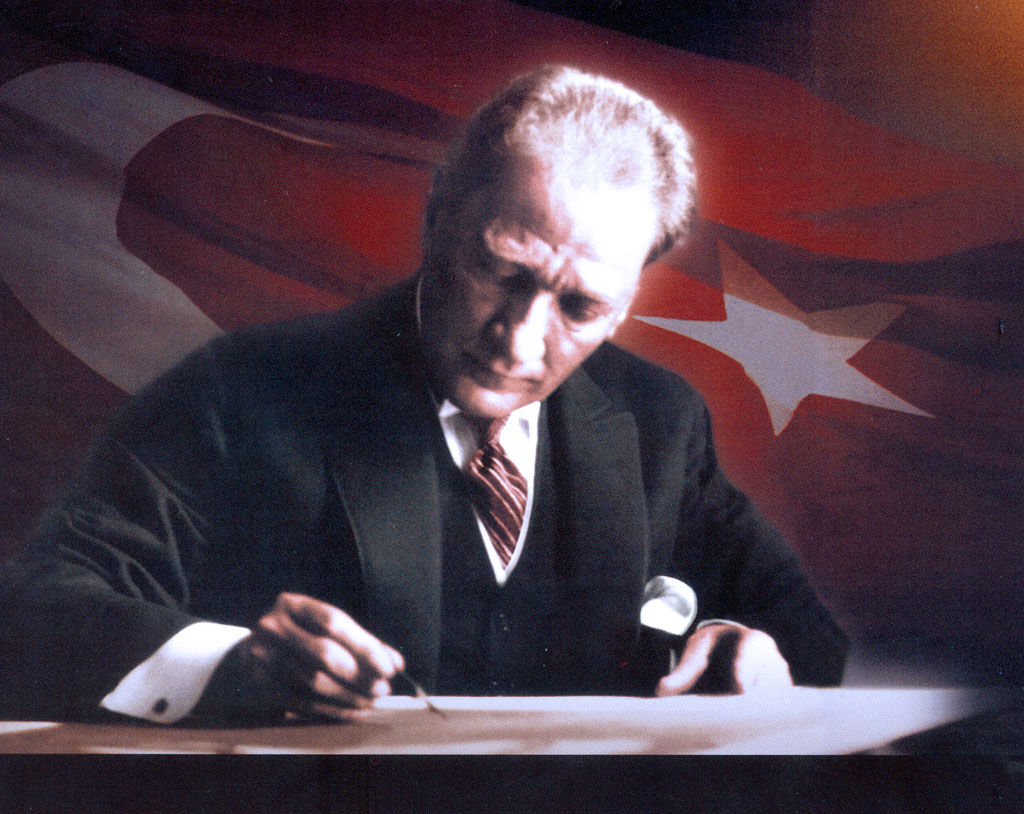 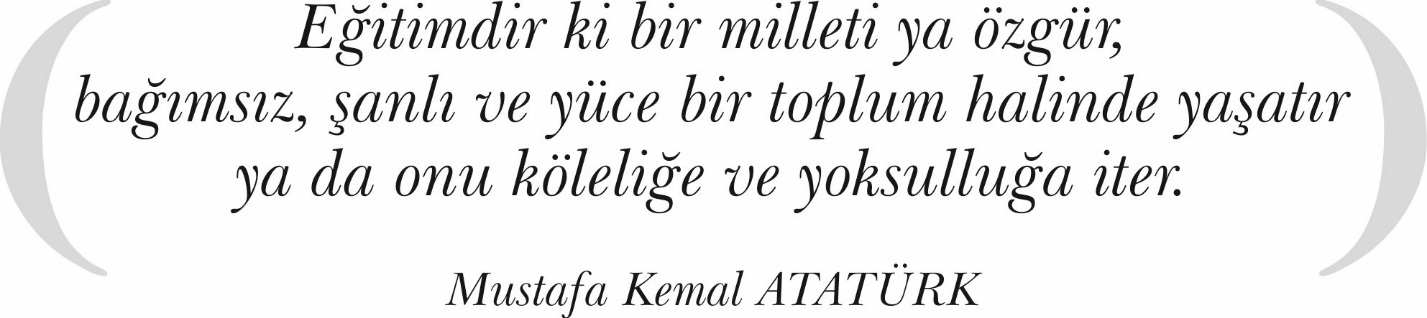 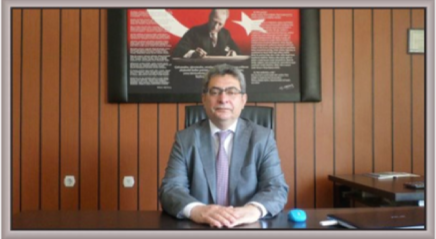 5018 sayılı Kamu Mali Yönetimi ve Kontrol Kanununun 9. maddesi, kamu idarelerine stratejik plan hazırlama yükümlülüğü getirmektedir. Stratejik yönetim sürecinin doğası gereği Germencik İlçe Milli Eğitim Müdürlüğünün Stratejik Planı 2019-2023 yıllarını kapsayacak şekilde yeniden yapılmış ve uygulamaya konmuştur.  Değişim ve gelişim süreçlerinin hız kazandığı çağımızda; bu süreçleri doğru ve hızlı algılayan toplumlar, öncü ve önder olma yeteneklerini artırarak, toplumlarının ekonomik, sosyal, kültürel ve düşünsel gereksinimlerini karşılayabilmektedirler. Bu değişim ve gelişim sürecinde, lider bir ülke olabilmemiz, her alanda algılama ve reaksiyon verebilme yeteneklerimizi geliştirmemize bağlıdır.Bunun için kurumların sahip oldukları insan kaynaklarını nitelikli işgücüne dönüştürmesi gerekmektedir. Eğitim ve öğretim toplumsal açıdan çok önemlidir. Bu açıdan bakıldığında eğitimde stratejik planlamanın önemi daha iyi kavranacaktır. Eğitimin, bireyde toplumsal değerler ve toplumun beklentileri çerçevesinde değişim gerçekleştirmek olduğu düşünülürse, eğitim kurumlarının özellik de eğitim ortamı koşullarının, daha da iyi bir seviyeye getirilmesi için, stratejik planlamanın önemi büyüktür. Bu amaçların kaynaklar kullanarak gerçekleştirilebileceğini ve tüm kaynakların da kıt olduğunu düşünürsek, performansımızı, bu kaynakları en etkin, gerçekçi ve ekonomik biçimde kullanabilmek için harcamamız gerektiği aşikârdır. Stratejik plan, misyondan yola çıkılan bir vizyon olduğuna göre, gelecekte arzulanan standarda ulaşabilmek için üst düzey yöneticilerinin tam desteği ile her kademedeki çalışanların benimseyeceği bir iç sellikle ve çalışma ile başarıya ulaşacaktır Eğitim öğretim süreçlerinin sürekli geliştirilmesi, iyileştirilmesi ve verimliliğin artırılması, eğitim kurumlarımızın fiziksel ve donanım yeterliliklerinin geliştirilmesi, hizmet içi eğitim yoluyla okullarımızda eğitim-öğretim kalitesinin artırılması, çalışanlarımıza kalite bilincinin kazandırılması için ilçemizin tüm kaynaklarını harekete geçirmeye, diğer yandan,  ilçemizde yaşayan her bireyin eğitim olanaklarından yararlanmalarını sağlamaya çalışıyoruz. Stratejik Plan,  yürütülen faaliyetlerin amaçlarını, ölçülebilir hedeflerini önceden belirlenmiş göstergeler doğrultusunda performansının ölçülmesini ve bu yönde kaynaklarının etkin verimli kullanılmasını sağlayacaktır. Germencik İlçe Milli Eğitim Müdürlüğünün paydaşlarına çalışmalarında başarılar dilerim.Kemal ÇİFTÇİGermencik İlçe Milli Eğitim Müdürü 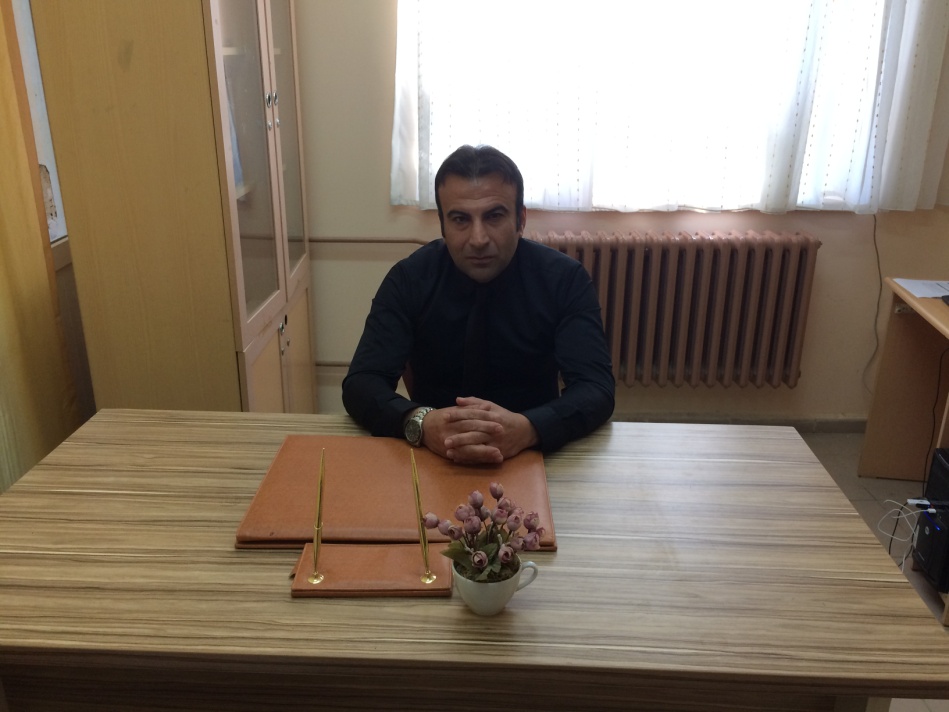                                              SUNUM    “Milli Eğitimin gayesi yalnız hükümete memur yetiştirmek değil, daha çok memlekete ahlaklı, karakterli, cumhuriyetçi, inkılâpçı, olumlu, atılgan, başladığı işleri başarabilecek kabiliyette, dürüst, düşünceli, iradeli, hayatta rastlayacağı engelleri aşmaya kudretli, karakter sahibi genç yetiştirmektir. Bunun için de öğretim programları ve sistemleri ona göre düzenlenmelidir. “ (Mustafa Kemal Atatürk)     Atatürk’ün sözünde de belirttiği gibi eğitimin amacı sadece bilgi yüklü öğrenciler yetiştirmek değil, dürüst, ahlaklı, tarafsız, sevgi dolu, iletişime açık, yenilikçi ve çözüm üreten bireyler yetiştirerek topluma kazandırmaktır. Bununla birlikte değişen ve gelişen teknolojiye uyum sağlamak için belirli donanımlara sahip olmak gerekir.  Okulumuz olarak 2019 – 2023 yılları arasında hedeflerimizi belirleyerek bu alanda çalışmalarımıza hız vereceğiz.            Çamköy Ortaokulu olarak biz, gün geçtikçe artan bilgiye ulaşma yollarını, belirlenmiş amaçlar doğrultusunda kullanarak, bilgiye ulaşan ve onu doğru şekilde kullanarak paylaşan bireyleri topluma kazandırmak istemekteyiz. Eğitimi hayatın her anına taşıyan ve öğrenmeye aç bireyler yetiştirerek ulaşmak istenen hedeflere en kısa yoldan ulaşılacağı inancındayız.             Planın hazırlanmasında emeği geçen Stratejik Plan Ekibine ve uygulanmasında yardımcı olacak tüm kurum ve kuruluşlara öğretmen, öğrenci ve velilerimize teşekkür ederim.	   Ergün AYGÜN	    Okul MüdürüİÇİNDEKİLERTABLOLARTablo 1: Stratejik Planlama Sürecinde Rollerve Sorumluluklar	5Tablo 2:Mevzuat Analizi	11Tablo 3: Üst Politika Belgeleri Analizi	12Tablo 4: Faaliyet Alanı -Ürün/Hizmet Listesi	12Tablo 5:Paydaşların Önceliklendirilmesi	14Tablo 6: Paydaş-Ürün/Hizmet Matrisi	14Tablo 7: Paydaş Etki/Önem Matrisi	15Tablo 8 : Okul Yönetici Sayıları…………………………………………………………   17Tablo 9 : Öğretmen, Öğrenci, Derslik Sayıları…………………………………………… 17Tablo 10 : Branş Bazında Öğretmen Norm, Mevcut, İhtiyaç Sayıları……………………17Tablo 11 : Müdürlüğümüzün fiziki kaynakları arasında yer alan bina sayısı………………  18Tablo 12 : Tahmini Kaynaklar	19Tablo 13 : GZFT Listesi	19Tablo 14 : Tespitler ve İhtiyaçlar……………………………………………………………. 20  Tablo 15 : Temalar, Stratejik Amaçlar, Hedefler……………………………………………. 22Tablo 16: Tahmini Maliyetler (TL) ……………………………………………………….32Tablo 17 Strateji Geliştirme Kurulu…………………………………………………..…..34Tablo 18 Stratejik Plan Hazırlama Ekibi……………………………………………...…..34ŞEKİLLERŞekil 1: Stratejik Plan Hazırlık Süreci	9Şekil 2 Teşkilat Şeması…………………………………………………………….……….16Şekil 3: İzleme ve Değerlendirme Süreci……………………………………….………… 33TANIMLAREylem Planı: İdarenin stratejik planının uygulanmasına yönelik faaliyetleri, bu faaliyetlerden sorumlu ve ilgili birimler ile bu faaliyetlerin başlangıç ve bitiş tarihlerini içeren plandır.Faaliyet: Belirli bir amaca ve hedefe yönelen, başlı başına bir bütünlük oluşturan, yönetilebilir ve maliyetlendirilebilir üretim veya hizmetlerdir.Harcama Birimi: Kamu idaresi bütçesinde ödenek tahsis edilen ve harcama yetkisi bulunan birimdir.Hazırlık Programı: Stratejik plan hazırlık sürecinin aşamalarını, bu aşamalarda gerçekleştirilecek faaliyetleri, bu aşama ve faaliyetlerin tamamlanacağı tarihleri gösteren zaman çizelgesini, bu faaliyetlerden sorumlu birim ve kişiler ile stratejik planlama ekibi üyelerinin isimlerini içeren ve stratejik planlama ekibi tarafından oluşturulan programdır.Hedef Kartı: Amaç ve hedef ifadeleri ile performans göstergelerini, gösterge değerlerini, göstergelerin hedefe etkisini, sorumlu ve işbirliği yapılacak birimleri, riskleri, stratejileri, maliyetleri, tespitler ve ihtiyaçları içeren karttır.Kalkınma Planı Kurumsal Sorumluluklar Tablosu: Kamu idarelerinin kalkınma planında yer alan amaç, hedef ve politikalara ilişkin sorumluluklarını gösteren ve Kalkınma Bakanlığınca yayımlanan tablodur.Performans Göstergesi: Stratejik planda hedeflerin ölçülebilirliğini miktar ve zaman boyutuyla ifade eden araçlardır.Strateji Geliştirme Birimi: Strateji geliştirme başkanlıkları ve strateji geliştirme daire başkanlıkları ile strateji geliştirme ve malî hizmetlerin yerine getirildiği müdürlüklerdir.Strateji Geliştirme Kurulu: Üst yöneticinin başkanlığında üst yönetici yardımcıları, idarenin harcama yetkilileri ile ihtiyaç duyması halinde üst yöneticinin görevlendireceği diğer kişilerden oluşan kuruldur.Stratejik Plan Değerlendirme Raporu: İzleme tabloları ile değerlendirme sorularının cevaplarını içeren ve her yıl Şubat ayının sonuna kadar hazırlanan rapordur.Stratejik Plan Genelgesi: Stratejik plan hazırlık çalışmalarını başlatan, Strateji Geliştirme Kurulu üyelerinin isimlerini içeren ve bakanlıklar ile bakanlıklara bağlı, ilgili ve ilişkili kuruluşlarda Bakan, diğer kamu idareleri ve mahalli idarelerde üst yönetici tarafından yayımlanan genelgedir.Stratejik Plan Gerçekleşme Raporu: Stratejik plan dönemi sonunda hazırlanan stratejik plan değerlendirme raporudur.Stratejik Plan İzleme Raporu: Stratejik plandaki performans göstergelerine ilişkin Ocak- Haziran dönemi gerçekleşmelerinin izlenmesine imkân veren ve her yıl Temmuz ayının sonuna kadar hazırlanan rapordur.Üst Politika Belgeleri: Kalkınma planı, hükümet programı, orta vadeli program, orta vadeli mali plan ve yıllık program ile idareyi ilgilendiren ulusal, bölgesel ve sektörel strateji belgeleridir.Üst Yönetici: Bakanlıklarda müsteşarı, diğer kamu idarelerinde en üst yöneticiyi, il özel idarelerinde valiyi ve belediyelerde belediye başkanını ifade eder.GİRİŞTeknolojinin ve buna paralel olarak bilişim teknolojilerinin baş döndürücü bir hızla geliştiği çağımızda, bilgiye ulaşmak çok önemlidir. Ancak bilgiyi, amaçlarımız doğrultusunda verimli ve planlı kullanmak daha da önemli bir hal almıştır.      Ülkemizde kurumsal olarak geleceğimizi yönlendiren Devlet Planlama Teşkilatı ve bünyesindeki Yüksek Planlama Kurulu’nun yaptığı planlamalar, makro ölçekli hedefler içermektedir. Gelişmiş ülke standartlarını yakalamamız açısından, yeni çıkarılan kanunlarla ve bazı yasalarda yapılan değişikliklerle, Stratejik Planlama tüm, alt birimlerin de geleceklerini planlamaları ve verimliliklerini artırma açısından bir zorunluluk haline gelmiştir. Bu amaçla kurumumuz da bu yasal temellere dayanarak potansiyellerimizi belirlemiş ve bu potansiyelleri kullanarak, okulumuzun 2015-2019 Stratejik Planı’nı belirlemiştir. Bu plan şu dört temel soruya cevap vermektedir: Neredeyiz, Hedefimiz ne, Hedefimize nasıl ulaşabiliriz, Başarımızı nasıl takip eder ve değerlendiririz?      Temennimiz hedeflerimizi gerçekleştirerek, çağdaş eğitim sunan örnek okul modelini oluşturmaktır. Başarıyı, engin bilgi birikimi, gayret ve çalışmalarıyla gerçekleştirecek Çamköy Ortaokulu ailesine şimdiden teşekkür ederiz.STRATEJİK PLAN HAZIRLIKSÜRECİ	18 Eylül 2018 tarihli ve 2018/16 sayılı Genelgenin yayımlanmasının hemen ardından Müdürlüğümüz Strateji Geliştirme Kurulu ve Stratejik Plan Hazırlama Ekibi kurulmuştur. Takvimdeki çalışmaların başlangıç bitiş tarihleri MEB 2019-2023 Stratejik Plan Hazırlama Programında belirtilen takvime uygun olarak belirlenmiştir. Okul Müdürümüz, müdür yardımcısı ve öğretmenleri bilgilendirerek sürecin hassasiyeti konusunda değerlendirmelerde bulunmuştur. Müdürlüğümüz bünyesinde iki aşamadan oluşan bilgilendirme çalışması yapılmıştır. Stratejik Plan Hazırlama Ekibinde, konu ile ilgili deneyimli kişiler tüm öğretmenlere bilgilendirme yapmıştır. İkinci aşamada okul idaresi ile toplantı düzenlenerek bilgilendirilmiştir. Okul müdürümüz tarafından tüm Stratejik Plan Hazırlama Ekibine faaliyet alanlarına uygun olarak görev paylaşımı yapılmıştır. Strateji Geliştirme Kurulu	Müdürlüğümüzün 2019-2023 Stratejik Planı hazırlık çalışmaları kapsamında MEB Stratejik Plan Hazırlama Programına uygun olarak Okul Müdürü başkanlığında aşağıdaki tabloda görüldüğü şekliyle oluşturulmuştur.Stratejik Planlama Ekibi	Müdürlüğümüzün 2019-2023 Stratejik Planı hazırlık çalışmaları kapsamında MEB Stratejik Plan Hazırlama Programına uygun olarak Okul Müdür Yardımcısı başkanlığında, 3 personelin katılımıyla Stratejik Plan Hazırlama Ekibi oluşturulmuştur. Şekil 1. Germencik Çamköy Ortaokulu Müdürlüğü 2019-2023 Stratejik Plan Hazırlama ModeliDURUMANALİZİKurumsal TarihçeOkulumuz AYDIN ili, Germencik ilçesine bağlı Çamköy de bulunmaktadır. İl merkezine 35,İlçe merkezine  uzaklıkta olan Çamköy, çevrenin en büyük ve merkezi köylerinden biridir. Okul binası 1930 yılında yapılmış ve 1930-1931 Eğitim-Öğretim yılında eğitime başlanmıştır. İki derslikli, bir öğretmenler odası ve 1 salonu olan bu bina 1961 yılına kadar hizmet vermiştir.Zamanla yıpranan bu bina yıkılarak yerine şu anda İlkokul binası A blok olarak kullanılmakta olan 4 derslikli Okul yapılmıştır. Bu binanın bodrum katında bulunan iki odadan bir tanesi öğrenci sayısının artması sonucu bir süre derslik olarak ta kullanılmıştır.	1997 yılında zorunlu eğitimin 8 yıla çıkmasından sonra, ihtiyaç üzerine Devlet-Vatandaş işbirliği ile 4 derslikli olan ve şu anda İlkokul binası B blok olarak kullanılmakta olan ikinci bina inşa edilmiştir.	Taşıma merkezi olan İlköğretim Okulunda öğrenci sayısının artması ile birlikte 2007 yılında Devlet tarafından 8 derslikli C Blok binası yaptırılmıştır. Ek binanın yapılması ile beraber Okulun bütün blokları kalorifer ile ısıtılmaya başlanmıştır.	Zorunlu Eğitimin 12 yıla çıkması sonucu, İlköğretim Okulu, İlkokul ve Ortaokul olarak ayrılmıştır. 2012 yılında onarımdan geçmiş olan, A ve B Blok olarak isimlendirilen ve 4+4=8 derslikli olan bu binalar, İlkokul, C blok olarak isimlendirilen 8 derslikli bina ise 2012-2013 Eğitim-Öğretim yılından itibaren, Ortaokul binası olarak kullanılmaya başlanmıştır.	Dampınar ve Habibler köyündeki öğrencilerin tamamı Okulumuza taşınmaktadır. Okulumuzun Eğitim-Öğretim şekli Normal Eğitim olup; 10.10.2018 tarihi itibari ile Ortaokulumuzun 89 öğrencisi  vardır. Uygulanmakta Olan Stratejik Planın DeğerlendirilmesiOkulumuzun 2015-2019 Stratejik Planı; 8 temadan oluşmaktadır. Toplam 27 amaç belirlenmiştir. Planda yer alan hedefleri gerçekleştirmek için belirlenen tedbir ve stratejilerin tamamına yakını uygulanmıştır. Plan dönemi tamamlanmamış olmasına rağmen performans göstergelerinin büyük çoğunluğunda, plan döneminin son performans yılı 2019 hedefine ulaşılmıştır. 2015, 2016, 2017 ve 2018 mali yılları için hazırladığımız ve kurumumuzun resmi internet sitesinde kamuoyuna sunduğumuz performans programları ve faaliyet raporlarında bu durum açıkça gösterilmiştir. Plan döneminin tamamlanmasına 1 yıl kala Cumhurbaşkanlığı Hükümet Sistemine geçilmesinden dolayı 2018/16 sayılı Genelge uyarında stratejik planın yenilenmesi zaruriyeti doğduğundan 2019 Mali Yılı Performans Programı hazırlanamamış, 2019 yılına ait performans göstergelerinin gerçekleşme durumları tespit edilememiştir. 2019-2023 Stratejik Planımızdaki hedefler önceki plan dönemine benzer olarak paydaşlarımızın beklentileri, kurumumuzun faaliyet alanları, ihtiyaçlar ve gelişim alanları ile MEB politikaları birlikte analiz edilerek belirlenmiştir. Bu analiz sonucunda belirlediğimiz hedeflerle, önceki plan dönemindeki hedefler benzerlik göstermektedir. Ve fakat gerek paydaşlarımızın beklentilerinin üst düzeyde olması, gerek beklentilerin çeşitliliği ve sayısı, gerekse içinde bulunduğumuz dönemin hassasiyetine binaen Müdürlüğümüz 2019-2023 döneminde vizyonunu geniş bir bakış açısıyla belirlemiştir. Bu nedenle her ne kadar benzer nitelikte hedefler belirlenmiş olsa da çeşitlilik ve sayı itibariyle 2019-2023 Stratejik Plan dönemi hedefleri, önceki plan dönemi hedeflerinden farklılık arz etmektedir. MevzuatAnaliziTablo 2: Mevzuat AnaliziÜst Politika BelgeleriAnaliziTablo 3: Üst Politika Belgeleri AnaliziFaaliyet Alanları ile Ürün ve HizmetlerinBelirlenmesiTablo 4: Faaliyet Alanı - Ürün/Hizmet ListesiPaydaşAnaliziKurumumuzun faaliyet alanları dikkate alınarak, kurumumuzun faaliyetlerinden yararlanan, faaliyetlerden doğrudan/dolaylı ve olumlu/olumsuz etkilenen veya kurumumuzun faaliyetlerini etkileyen paydaşların (kişi, grup veya kurumlara) tespiti için bir dizi toplantı düzenlenmiştir. Bu toplantılarda Stratejik Plan Hazırlama Ekibi “beyin fırtınası, tartışma, örnek” olay yöntemlerini kullanarak öncelikle paydaşlar, ardından bu paydaşların türü (iç paydaş/dış paydaş) belirlemiştir.Paydaşların TespitiPaydaşların ÖnceliklendirilmesiStratejik Plan Hazırlama Ekibi, paydaşların ve paydaş türlerinin belirlenmesinin ardından paydaşların önem derecesi, etki derecesi ve önceliğini tespit etmiştir. Paydaşların önceliklendirilmesi, etki ve önemlerinin tespit edilmesinde Kamu İdareleri İçin Stratejik Plan Hazırlama Kılavuzunda (26 Şubat 2018) belirtilen Paydaş Etki/Önem Matrisi tablosundan (Tablo 7) yararlanılmıştır.Tablo 5: Paydaşların ÖnceliklendirilmesiPaydaşların DeğerlendirilmesiPaydaş Analizi kapsamında Stratejik Plan Hazırlama Ekibi; Müdürlüğümüzün sunduğu ürün/hizmetlerinin hangi paydaşlarla ilgili olduğu, paydaşların ürün/hizmetlere ne şekilde etki ettiği ve paydaş beklentilerinin neler olduğu gibi durumları değerlendirerek Paydaş Ürün/Hizmet Matrisi hazırlamıştır. Tablo 6: Paydaş - Ürün/Hizmet MatrisiPaydaş Görüşlerinin Alınması ve DeğerlendirilmesiPaydaş Analizi kapsamında, paydaş görüşlerinin alınması çalışmalarında farklı yöntemler izlenmiştir. Çamköy Ortaokulu Müdürlüğü Strateji Geliştirme Kurulu ve Stratejik Plan Hazırlama Ekibi üyeleri ile yüz yüze görüşme, toplantı ve eğitim faaliyetleri gerçekleştirmiştir. Öğrenci, öğretmen, personel, yönetici ve velilerden oluşan paydaşlarımıza, görüşme, mülakat, toplantı, anket yöntemleri uygulanmıştır. Germencik Kaymakamlığı başta olmak üzere kamu kurum ve kuruluşları, yerel kuruluşlar, sivil toplum kuruluşları vb. dış paydaşlarımızın yöneticileriyle yüz yüze görüşme şeklinde mülakatlar gerçekleştirilmiş, beklenti ve önerileri alınmıştır. Yüz yüze mülakatlardan elde edilen sonuçlar nitel olarak değerlendirilmiştir. Paydaşlarımızın tamamının görüşlerinin alınması ve değerlendirilmesi çalışmaları Stratejik Plan Hazırlama Ekibi Başkanı, Ekip Koordinatörü ve ekip içerisinden görevlendirilecek üye veya üyeler tarafından Stratejik Plan Hazırlama İl Çalışma takvimine uygun olarak gerçekleştirilmiştir.Tablo 7 Paydaş Görüşlerinin Alınmasına İlişkin Çalışmalar Kuruluş İçi Analizİnsan Kaynakları Yetkinlik AnaliziŞekil 2 Teşkilat ŞemasıTablo 8 Okul Yönetici SayılarıTablo 9 Öğretmen, Öğrenci, Derslik SayılarıTablo 10 Branş Bazında Öğretmen Norm, Mevcut, İhtiyaç SayılarıKurum Kültürü AnaliziMüdürlüğümüzde kurum kültürünün oluşturulması için iş ve işlemlerde birim içi ve birimler arası koordinasyon sağlanmaktadır. Yüz yüze görüşmelerle veya toplantılarla yapılacak iş ve işlemlerin salahiyeti için fikir telakkisinde bulunulmaktadır. Birimlerde görevlendirilen personel, katıldığı hizmetiçi eğitimlere, ilgi ve yeteneklerine göre belirlenmektedir. Müdürlüğümüzde görevli müdür yardımcıları, şube müdürleri, birim şefleri ve birim personeli arasında hiyerarşik bir sistem olmakla birlikte gerek yöneticiler gerekse personel arasında yatay iletişim mevcuttur. Her çalışanın fikirlerini rahatlıkla ifade edebileceği şekilde koordinasyon mekanizması oluşturulmuştur. Yönetici ve personelimizin mesleki yetkinliklerinin geliştirilmesi için hizmetiçi eğitim faaliyetlerine katılımları teşvik edilmektedir. Stratejik Yönetim Sürecinde karar alma mekanizması işletilirken iç ve dış paydaşların görüşleri dikkate alınmaktadır. Müdürlüğümüz çalışmalarına etki düzeyleri ve önemleri değerlendirilerek beklenti ve öneriler, karar alma mekanizmasına dâhil edilmektedir. Çalışmalar kurgulanırken dönemsel, çevresel, sosyolojik ve benzeri değişkenler dikkate alınmakta, sorunların çözümü ve ihtiyaçların giderilmesi amacıyla yapılan çalışmalarda bu değişkenler değerlendirilmektedir. Stratejik plan hazırlanması çalışmaları kapsamında yapılan tüm faaliyetler İl Milli Eğitim Müdürümüzün bilgileri ve tensipleri dâhilinde yürütülmektedir. Sürecin her aşamasında bilgi almakta, öneri ve beklentilerini sürece dâhil etmektedir. İl Milli Eğitim Müdürünün süreç hakkında gösterdiği duyarlılık, tüm yönetici ve personele yansımaktadır. Önceki dönemlere nazaran kurumumuz genelinde Stratejik Planlama çalışmalarında azami seviyede gayret ve duyarlılık göze çarpmaktadır. Ancak stratejik planlama ve izleme-değerlendirme çalışmaları başta olmak üzere “Stratejik Yönetim Süreci” ile ilgili iş ve işlemleri koordine edecek nitelikte personelin yeterli sayıda bulunmaması, bu konudaki ihtiyacın giderilmesi zorunluluğunu ortaya koymaktadır.Fiziki Kaynak AnaliziTablo 11     Müdürlüğümüzün fiziki kaynakları arasında yer alan bina sayısıTeknoloji ve Bilişim Altyapısı AnaliziOkulumuz Fatih Projesi kapsamında;FAZ II kapsamında toplam 8 “Etkileşimli Tahta” kurulumu gerçekleştirilmiş ve alt yapı çalışmaları tamamlanmıştır.Okulumuzda 3 adet yazıcı bulunmaktadır.Okulumuz binasında Bilişim Teknolojileri sınıfı yoktur. Fakat İlkokul binasında bulunan Bilişim Teknolojileri sınıfı aktif bir şekilde kullanılmaktadır.Fatih Projesi kapsamında fiber internet bağlantısı yapılmıştır.Okulumuzda elektronik ortamda belge aktarım işlemleri DYS (Doküman Yönetim Sistemi)  ile gerçekleştirilmektedir. Mali Kaynak AnaliziTablo 12: Tahmini Kaynaklar (TL)Müdürlüğümüzün 2019-2023 döneminde kaynakları, uygulanmakta olan tasarruf tedbirleri de dikkati alınarak tahmin edilmiş ve tabloda sunulmuştur.GZFT AnaliziTablo 13: GZFT ListesiTespitler ve İhtiyaçların BelirlenmesiTablo 14: Tespitler ve İhtiyaçlarGELECEĞEBAKIŞMisyon, Vizyon ve Temel DeğerlerTemalar, Stratejik AmaçlarTablo 15 Temalar, Stratejik Amaçlar, HedeflerStratejik Hedefler, Performans Göstergeleri, StratejilerMaliyetlendirmeTahmini Kaynaklar Analizinden yararlanılarak kurumumuzun 5 yıllık hedeflerine ulaşılabilmesi için planlanan faaliyetlerin Tahmini Maliyet Analizi yapılmıştır. Tablo 16: Tahmini Maliyetler (TL)İzleme ve DeğerlendirmeMüdürlüğümüzün 2019-2023 Stratejik Planı İzleme ve Değerlendirme sürecini ifade eden İzleme ve Değerlendirme Modeli hazırlanmıştır. Müdürlüğümüzün Stratejik Plan İzleme-Değerlendirme çalışmaları eğitim-öğretim yılı çalışma takvimi de dikkate alınarak 6 aylık ve 1 yıllık sürelerde gerçekleştirilecektir. 6 aylık sürelerde Üst Yöneticiye rapor hazırlanacak ve değerlendirme toplantısı düzenlenecektir. İzleme-değerlendirme raporu, istenildiğinde Stratejik Geliştirme Başkanlığına gönderilecektir. Ayrıca ilçemizin Mülki İdari Amirine sunulacaktır. 1 yıllık izleme-değerlendirme çalışmaları, Stratejik Planımızda yer alan hedeflerin yıllık düzeyde ifade edildiği Performans Programı ve yılsonunda gerçekleşme düzeylerinin belirlendiği Faaliyet Raporu hazırlanarak yapılacaktır. Performans Programı ve Faaliyet Raporu Üst Yöneticinin değerlendirmesinin akabinde Strateji Geliştirme Bölümüne ve Mülki İdari Amire sunulacaktır. Yıllık izlemelerle ilgili değerlendirme toplantıları düzenlenecektir. Şekil 3: İzleme ve Değerlendirme SüreciEKLERTablo 17 Strateji Geliştirme KuruluTablo 18 Stratejik Plan Hazırlama EkibiADI SOYADIGÖREVİErgün AYGÜNOkul MüdürüBircan ATEŞOkul Müdür YardımcısıSerkan KAYNAKÖğretmenSerap AYAZÖğretmenNurcan GÜRSESÖğretmenYasal YükümlülükDayanakTespitlerİhtiyaçlarOkulumuz“Dayanak” başlığı altında sıralanan Kanun, Kanun Hükmünde Kararname, Tüzük, Genelge ve Yönetmeliklerdeki ilgili hükümleri yerine getirmekle mükelleftir. Okulumuz “eğitim-öğretim hizmetleri, insan kaynakları, halkla ilişkiler, fiziki ve mali destek hizmetleri, stratejik plan hazırlama, stratejik plan izleme-değerlendirme süreci iş ve işlemleri” faaliyetlerini yürütmektedir. Faaliyetlerimizden öğrenciler, öğretmenler, personel, yöneticiler ve öğrenci velileri doğrudan etkilenmektedir. Okulumuz resmi kurum ve kuruluşlar, sivil toplum kuruluşları ve özel sektörle mevzuat hükümlerine aykırı olmamak ve faaliyet alanlarını kapsamak koşuluyla protokoller ve diğer işbirliği çalışmalarını yürütme yetkisine haizdirT.C. Anayasası1739 Sayılı Millî Eğitim Temel Kanunu652 Sayılı MEB Teşkilat ve Görevleri Hakkındaki Kanun Hükmünde Kararname222 Sayılı Millî Eğitim Temel Kanunu (Kabul No: 5.1.1961, RG: 12.01.1961 / 10705‐Son Ek ve Değişiklikler: Kanun No: 12.11.2003/ 5002, RG: 21.11.2003 657 Sayılı Devlet Memurları Kanunu5442 Sayılı İl İdaresi Kanunu3308 Sayılı Mesleki Eğitim Kanunu439 Sayılı Ek Ders Kanunu4306 Sayılı Zorunlu İlköğretim ve Eğitim Kanunu5018 sayılı Kamu Mali Yönetimi ve Kontrol KanunuMEB Personel Mevzuat BülteniTaşıma Yoluyla Eğitime Erişim YönetmeliğiMEB Millî Eğitim Müdürlükleri Yönetmeliği (22175 Sayılı RG Yayınlanan)Millî Eğitim Bakanlığı Rehberlik ve Psikolojik Danışma Hizmetleri Yönetmeliği04.12.2012/202358 Sayı İl İlçe MEM’in Teşkilatlanması 43 Nolu Genelge 26 Şubat 2018 tarihinde yayımlanan Kamu İdarelerinde Stratejik Planlamaya İlişkin Usul ve Esaslar Hakkındaki YönetmelikAydın İl MEM 2019-2023stratejik planıİlçe MEM 2019-2023 stratejik planıOkulumuz hedef kitlesi nicelik itibariyle az sayıdadır. Farklı hizmet alanları ile ilgili diğer kamu kurum ve kuruluşlarıyla yapılan protokollerde, diğer kurumların tabi oldukları mevzuattaki farklılıklardan dolayı yetki çatışması yaşanmamaktadır. Fakat diğer kamu kurum ve kuruluşlarının faaliyet alanlarında eğitim-öğretim hizmetlerine yeteri kadar yer verilmediğinden, herhangi bir destek talebi gerçekleştirildiğinde mevzuata dayandırmada güçlük yaşamaktadırlar.Okulumuzun hiçbir hizmetinde mevzuattaki hükümlere aykırı davranmamaktadır. Tüm hizmetler mevzuat çerçevesinde gerçekleşmektedir. Fakat mevzuata aykırı olmamak koşuluyla eğitim faaliyetlerimiz, eğitim hizmetinin verildiği bölgenin ekonomik, sosyal, ekolojik, jeolojik vb. dinamikleri dikkate alınarak yürütülmektedir. Okulumuz köy okulu ve Taşımalı eğitim olduğu için öğrenciler fırsat eşitliğinden faydalanamamaktadır. Öğretmenleri merkez ve merkez ilçelerde ikamet ettiği için okula gidiş gelişin zor olması. Köyün ekonomik durumunun iyi olması öğrencilerin akademik ilerlemesini engellemektedir. Erken yaşta evlilik öğrencileri olumsuz etkilemektedir.Okulumuz faaliyetleri gereği sağlık, güvenlik, altyapı çalışmaları gibi ek hizmetlere ihtiyaç duymaktadır. Bunun yanında öğrencilerimizin akademik ve sosyal becerilerinin geliştirilmesi, öğretmen ve yöneticilerimizin mesleki gelişimlerine destek sağlanması amacıyla diğer kurumlarla işbirliği yapılması gerekmektedir. Bu işbirliği kapsamında diğer kurumların mevzuatının eğitim hizmetlerine yeteri kadar yer verecek şekilde düzenlenmesi gerekmektedir.Okulumuza ulaşım, lojman gibi öğretmenlerin ihtiyaçları karşılanmalı. Üst Politika Belgesiİlgili Bölüm/ReferansVerilen Görev/İhtiyaçlar5018 sayılı Kamu Mali Yönetimi ve Kontrol Kanunu9. Madde,41. MaddeKurum Faaliyetlerinde bütçenin etkin ve verimli kullanımıStratejik Plan HazırlamaPerformans Programı HazırlamaFaaliyet Raporu Hazırlama30344 sayılı Kamu İdarelerinde Stratejik Plan Hazırlamaya İlişkin Usul ve Esaslar Hakkında Yönetmelik (26 Şubat 2018)Tümü5 yıllık hedefleri içeren Stratejik Plan hazırlanmasıKamu İdareleri İçin Stratejik Plan Hazırlama Kılavuzu (26 Şubat 2018)Tümü5 yıllık hedefleri içeren Stratejik Plan hazırlanması2018/16 sayılı Genelge, 2019-2023 Stratejik Plan Hazırlık Çalışmaları (18 Eylül 2018)Tümü2019-2023 Stratejik Planının HazırlanmasıMEB 2019-2023 Stratejik Plan Hazırlık Programı (18 Eylül 2018)Tümü2019-2023 Stratejik Planı Hazırlama TakvimiMEB 2019-2023 Stratejik PlanıTümüMEB Politikaları Konusunda Taşra Teşkilatına RehberlikAydın İl MEM 2019-2023 Stratejik PlanıTümüStratejik Plan Hazırlama ÇalışmalarıGermencik MEM 2019-2023 PlanıTümüStratejik Plan Hazırlama ÇalışmalarıFaaliyet AlanıÜrün/HizmetlerA- Eğitim-Öğretim HizmetleriEğitim-öğretim iş ve işlemleriDers Dışı Faaliyet İş ve İşlemleriAnma ve Kutlama Programlarının YürütülmesiYarışmaların Düzenlenmesi ve Değerlendirilmesi İşleriSosyal, Kültürel, Sportif Etkinliklerle İlgili OrganizasyonÖğrenci Yatılılık ve Bursluluk İşlemleriZümre Toplantılarının Planlanması ve Yürütülmesi Öğrencileri Sınavlara Hazırlama ve Yetiştirme Kurs İşlemleriB- Yaygın Eğitim HizmetleriBeceri ve Hobi Kursları Açılış Onay İşlemleriOkullar Hayat Olsun Projesi İle İlgili İşlemlerC- Strateji Geliştirme, Ar-Ge FaaliyetleriStratejik Planlama İşlemleriPerformans Programı ve Faaliyet Raporu Hazırlamaİhtiyaç Analizlerinin YapılmasıEğitime İlişkin İstatistiklerin TutulmasıAR-GE ÇalışmalarıProjeler Koordinasyon İşlemleriEğitimde Kalite Yönetimi Sistemi (EKYS) İşlemleriD- İnsan Kaynaklarının GelişimiPersonel Özlük İşlemleriNorm Kadro İşlemleriE- Fiziki ve Mali DestekSistem ve Bilgi Güvenliğinin Sağlanması Ders Kitapları ile Eğitim Araç-Gereç Temini ve Dağıtımı Taşınır Mal İşlemleriTaşımalı Eğitim İhale ve Hak Ediş İşlemleriTaşımalı Eğitim Yemek İhale ve Hak Ediş İşlemleriTemizlik, Güvenlik, Isıtma, Aydınlatma ve Ulaştırma HizmetleriSatın Alma ve Tahakkuk HizmetleriEvrak Kabul, Yönlendirme Ve Dağıtım İşlemleriArşiv HizmetleriSivil Savunma İşlemleriEnerji Yönetimi ile İlgili Çalışmalar Bütçe İşlemleri (Ödenek Talepleri, Aktarımlar)F-Denetim ve RehberlikÖğretmen Teftiş ve Denetimi Öğretmenlere Rehberlik ve İşbaşında Yetiştirme Hizmetleri Ön İnceleme, İnceleme ve Soruşturma HizmetleriG-Halkla İlişkilerBilgi Edinme Başvurularının CevaplanmasıProtokol İş ve İşlemleriBasın, Halk ve Ziyaretçilerle İlişkiler Özel Büro HizmetleriPaydaş Adıİç PaydaşDış PaydaşKaymakamlık√İlçe Milli Eğitim Müdürlüğü√Okul Müdürü√Öğretmenler√Öğrenciler√Veliler√Okul Aile Birliği√Eğitim Vakfı√Destek Personeli√Medya√Üniversiteler√Sivil Toplum Örgütleri√Jandarma√Muhtarlık√Paydaş Adıİç PaydaşDış PaydaşÖnem DerecesiEtki DerecesiÖnceliğiKaymakamlık√555İlçe Milli Eğitim Müdürlüğü√555Okul Müdürü√555Öğretmenler√555Öğrenciler√555Veliler√444Okul Aile Birliği√444İlçe Spor Müdürlüğü√333Destek Personeli√444Üniversiteler√222Sivil Toplum Örgütleri√222Jandarma√222Muhtarlık√222Önem Derecesi: 1, 2, 3 gözet; 4,5 birlikte çalışÖnem Derecesi: 1, 2, 3 gözet; 4,5 birlikte çalışÖnem Derecesi: 1, 2, 3 gözet; 4,5 birlikte çalışÖnem Derecesi: 1, 2, 3 gözet; 4,5 birlikte çalışÖnem Derecesi: 1, 2, 3 gözet; 4,5 birlikte çalışÖnem Derecesi: 1, 2, 3 gözet; 4,5 birlikte çalışEtki Derecesi: 1, 2, 3 İzle; 4, 5 bilgilendirEtki Derecesi: 1, 2, 3 İzle; 4, 5 bilgilendirEtki Derecesi: 1, 2, 3 İzle; 4, 5 bilgilendirEtki Derecesi: 1, 2, 3 İzle; 4, 5 bilgilendirEtki Derecesi: 1, 2, 3 İzle; 4, 5 bilgilendirEtki Derecesi: 1, 2, 3 İzle; 4, 5 bilgilendirÖnceliği:  5=Tam; 4=Çok; 3=Orta; 2=Az; 1=HiçÖnceliği:  5=Tam; 4=Çok; 3=Orta; 2=Az; 1=HiçÖnceliği:  5=Tam; 4=Çok; 3=Orta; 2=Az; 1=HiçÖnceliği:  5=Tam; 4=Çok; 3=Orta; 2=Az; 1=HiçÖnceliği:  5=Tam; 4=Çok; 3=Orta; 2=Az; 1=HiçÖnceliği:  5=Tam; 4=Çok; 3=Orta; 2=Az; 1=HiçÜrün/Hizmet NumarasıKaymakamlıkİlçe Milli Eğitim MüdürlüğüOkul MüdürüÖğretmenlerOkul Aile BirliğiÖğrencilerÖğrenci VelileriMuhtarlıkDestek PersoneliJandarmaADÜAydın G. Hiz. Spor İl Müd. A -Eğitim Öğretim Faaliyetleri1√√√√√√√A -Eğitim Öğretim Faaliyetleri2√√√√√√√A -Eğitim Öğretim Faaliyetleri7√√√√√√A -Eğitim Öğretim Faaliyetleri8√√√√√√A -Eğitim Öğretim Faaliyetleri9√√√√√√√√√A -Eğitim Öğretim Faaliyetleri10√√√√√A -Eğitim Öğretim Faaliyetleri12√√√A -Eğitim Öğretim Faaliyetleri15√√√√√B-Yaygın Eğitim Faaliyetleri1√√√√B-Yaygın Eğitim Faaliyetleri2√√√C-Strateji Geliştirme, Ar-Ge Faaliyetleri1√√√C-Strateji Geliştirme, Ar-Ge Faaliyetleri2√√C-Strateji Geliştirme, Ar-Ge Faaliyetleri3√√C-Strateji Geliştirme, Ar-Ge Faaliyetleri4√√√√C-Strateji Geliştirme, Ar-Ge Faaliyetleri5√√√√√√√√√√C-Strateji Geliştirme, Ar-Ge Faaliyetleri6√√√√C-Strateji Geliştirme, Ar-Ge Faaliyetleri7√√√D-İnsan Kaynakları Gelişimi1√√√√D-İnsan Kaynakları Gelişimi2√√√√E-Fiziki ve Mali Destek1√√√E-Fiziki ve Mali Destek2√√√√√E-Fiziki ve Mali Destek3√√√E-Fiziki ve Mali Destek4√√E-Fiziki ve Mali Destek5√√E-Fiziki ve Mali Destek6√√√√√√E-Fiziki ve Mali Destek7√√√E-Fiziki ve Mali Destek8√√√√√√E-Fiziki ve Mali Destek9√√E-Fiziki ve Mali Destek10√√√E-Fiziki ve Mali Destek11√√E-Fiziki ve Mali Destek12√√G-Denetim ve Rehberlik1√√√√G-Denetim ve Rehberlik2√√√√G-Denetim ve Rehberlik3√√√√H-Halkla İlişkiler1√√√√√H-Halkla İlişkiler2√√√√H-Halkla İlişkiler3√√√H-Halkla İlişkiler4√Paydaş AdıYöntem SorumluÇalışma TarihiRaporlama ve Değerlendirme SorumlusuKaymakamlıkMülakatS. P. Ekip Bşk.12.09.2018S.P. Ekibiİlçe Milli Eğitim MüdürlüğüMülakat, ToplantıS. P. Ekip Bşk.11.09.2018S.P. EkibiOkul MüdürüAnketS. P. Koordinatörü3-7.09.2018S.P. EkibiÖğretmenlerAnket, ToplantıS. P. Koordinatörü3-7.09.2018S.P. EkibiÖğrencilerAnketS. P. Koordinatörü3-7.09.2018S.P. EkibiVelilerAnketS. P. Koordinatörü3-7.09.2018S.P. EkibiOkul Aile BirliğiMülakatS. P. Ekibi15.09.2018S.P. Ekibiİlçe Spor MüdürlüğüMülakatS. P. Ekibi16.09.2018S.P. EkibiDestek PersoneliMülakatS. P. Ekibi17.09.2018S.P. EkibiÜniversitelerAnket, ToplantıS. P. Ekip Bşk., Ekip Koor.3-12.09.2018S.P. EkibiSivil Toplum ÖrgütleriMülakatS. P. Ekibi18.09.2018S.P. EkibiJandarmaMülakatS. P. Ekibi19.09.2018S.P. EkibiMuhtarlıkToplantıS. P. Ekip Koor.26.09.2018-12.10.2018S.P. EkibiYÖNETİCİ SAYILARIYÖNETİCİ SAYILARIYÖNETİCİ SAYILARIYÖNETİCİ SAYILARIMüdürMüdür BaşyardımcısıMüdür YardımcısıNorm 101Mevcut 101Anaokulu Ortaokul ve Liselerde 100 ila 500 öğrencisi bulunan kurumlarda 1 Müdür Yardımcısıİlkokullarda 100 ila 600 öğrencisi bulunan kurumlarda 1 Müdür Yardımcısı Anaokulu Ortaokul ve Liselerde 100 ila 500 öğrencisi bulunan kurumlarda 1 Müdür Yardımcısıİlkokullarda 100 ila 600 öğrencisi bulunan kurumlarda 1 Müdür Yardımcısı Anaokulu Ortaokul ve Liselerde 100 ila 500 öğrencisi bulunan kurumlarda 1 Müdür Yardımcısıİlkokullarda 100 ila 600 öğrencisi bulunan kurumlarda 1 Müdür Yardımcısı Anaokulu Ortaokul ve Liselerde 100 ila 500 öğrencisi bulunan kurumlarda 1 Müdür Yardımcısıİlkokullarda 100 ila 600 öğrencisi bulunan kurumlarda 1 Müdür Yardımcısı SIRAÖĞRENCİ-ÖĞRETMEN-DERSLİK BİLGİLERİSAYI1Öğrenci Sayısı892Öğretmen Sayısı113Derslik Sayısı54Derslik Başına Düşen Öğrenci Sayısı17,85Öğretmen Başına Düşen Öğrenci Sayısı8,1Sıra BranşNormMevcutİhtiyaç1Türkçe1102Sosyal Bilgiler1103Matematik1104Fen Bilgisi 1105İngilizce1206Din Kültürü ve Ahlak Bilgisi1107Bilişim Teknolojileri1108Teknoloji Tasarım1209Görsel Sanatlar10110Müzik10111Beden Eğitimi1101213Sıra Kullanım Alanı/TürüBina Sayısı (Tahsisli Binalar Dâhil)Kapasite Durumu (Yeterli/Yetersiz)1Hizmet Binası Ek Hizmet Binası0Yetersiz2Personel Lojmanı0Yetersiz3Spor Salonu0Yetersiz4Kütüphane0Yetersiz5İhata Duvarı1Yetersiz6Güvenlik Kamerası Sistemi0Yetersiz7Yemekhane1Yetersiz8Kalorifer Dairesi ve Kömürlük1Yeterli9101112KAYNAKLARPlanın1.yılıPlanın2.yılıPlanın3.yılıPlanın4.yılıPlanın5.yılıToplam KaynakBütçe Dışı Fonlar (Okul Aile Birliği)3000400050005500600023500Diğer (Ulusal ve Uluslararası Hibe Fonları vb.)000000TOPLAM3000400050005500600023500İç Çevreİç ÇevreDış ÇevreDış ÇevreGüçlü yönlerZayıf yönlerFırsatlarTehditlerOkul ve kurumlarda teknolojik altyapı çalışmalarının Bakanlığımızın belirlediği takvime uygun olarak yapılmasıMüdürlüğümüz faaliyetlerinin mevzuata uygun olarak yapılmasıBilgi edinme, halkla ilişkiler sürecinin mevzuatın belirlediği yasal sürede gerçekleşmesiİl, İlçe ve okul/kurum düzeyinde iletişim ve yazışmaların zamanında gerçekleşmesiKurumların yönetici ihtiyacının karşılanmasıÖğrenci devam oranlarının yüksek olmasıMüdürlüğümüzün bağımsız bir binaya sahip olması Öğretmenler arası iletişimin güçlü olmasıTeknolojik altyapının kurulu olmasıOkul müdürünün ,tecrübeli, çalışkan yeniliğe açık  olmasıMevcut öğretmen kadrosunun genç, dinamik, çalışkan, yeniliğe açık, uyumlu olmasıDoğal çevre ve iklim şartlarının eğitim öğretime uygun olmasıSınıf mevcutlarının az olmasıSosyal faaliyet ve etkinliklerin sürekli yapılması ve proje üreten bir okul olmasıOkul kültürünün çok eskiye dayanması, okuma yazma oranının yüksek olmasıOkul olarak bir halk oyunları kültürü bulunmasıÖğrenci velilerinin eğitim faaliyetlerine önem vermiyor olmasıÖğrenci velilerinin eğitimciler yerine basın-yayın araçlarını otorite kabul etmeleriÖğrenci velilerinin eğitimde kalite” kavramını, merkezi sınav başarısı olarak algılamasıÖğrenci velilerinin eğitimcilere yönelik müdahale alanlarının fazla olması, eğitimcilerde mental yorgunluğa neden olmasıEğitim faaliyetleri Ar-Ge çalışmaları için kaynak bulma zorluğuYerel maddi destek bulmakta yaşanan güçlüklerÖzel eğitim hizmetlerinden yararlanması gereken velilerin önyargıları, çevresel etmenlerden kaynaklanan çekinceleriBilimsel, teknolojik temalı çalışmalar için maddi kaynak temininde güçlük yaşanmasıOkulda veli görüşme randevu sisteminin bulunmaması nedeniyle eğitim faaliyetlerinin aksamasıOkul-Aile Birliklerinin etkin işletilememesi, iş ve işlemlerin okul yönetimince yüklenilmesiYönetici ve öğretmenlerin kişisel ve mesleki yeterlilik kapsamında eğitim ihtiyacıPerformans Değerlendirme Sisteminin eksikliğiGüvenlik kamerası bulunmamasıGüvenlik görevlisi bulunmamasıUlaşılabilir imkânlar ve doğal koşullar nedeni ile öğretmenlerin ulaşımının zor olması  Erkek öğrencilerin tarım sektöründe istihdam eğiliminin fazla olmasıVeli toplantılarına katılımın az olmasıRehber öğretmen bulunmaması nedeniyle rehberlik faaliyetlerinin sağlıklı   yürütülememesiLise ve üniversite mezunu olan köy halkının köyde ikamet etmemesiVelilerin okula karşı ilgilerinin zayıf olmasıMüdürlüğümüzün öğretmen, yönetici ve personel normu doluluk oranının yüksek olması Ekonomik gelir düzeyinin Türkiye ortalamasına yakın değerde olması (TÜİK, 2017),Kadın-erkek nüfus dağılımının yakın değerde olması,Gelenek ve görenek bakımından zengin bir tarihi geçmişe sahip olmasıBranş öğretmeni ihtiyacının minimum düzeyde olmasıKöyün, Akdeniz iklim şartlarına sahip olmasıÖğrencilerin doğal beslenme imkanının üst düzeyde olmasıKöylü ve okul arasında ki iletişimin üst düzeyde olmasıÖğretmen kadrosunun genç ve gelişime açık olmasıOkul bahçesinin sosyal faaliyetler açısından uygun olmasıB.T.sınıfının köy halkına ve öğrencilere sürekli açık olmasıÖğrencilerin ve öğretmenlerin sosyal faaliyet etkinliklere açık ve istekli olmasıHükümet ve MEB eğitim önceliklerinin değişmesi ihtimaliÖzel sektör ve sanayi kuruluşlarının politikalarında eğitim faaliyetlerine yeterince yer verilmemesi, AB Projelerine ayrılan fon miktarlarındaki değişkenlikYerel yönetimlerin siyasi kaygıları ile eğitim çalışmalarına destek vermedeki çekinceleriÖğretmenlerin bir kurumda çalışma süreleriMesleki Eğitimi geliştirme kapsamında ortak protokollerde, mevzuattan kaynaklanan zorunluluk ile özel sektörün işleyiş sistemi arasındaki uyumsuzlukEğitim faaliyetleri Ar-Ge çalışmalarına bütçe ayrılamamasıYerel maddi destek bulmakta yaşanan güçlüklerÇiftçilik ve tarımla uğraşan yerleşimcilerin fazlalığı, İş kaygısı nedeniyle velilerin eğitim faaliyetlerine katılım oranlarının düşük olmasıBilimsel, teknolojik temalı çalışmalar için maddi kaynak temininde güçlük yaşanmasıKaynak sağlayıcılarının kurumsal tanıtım ve reklam kaygılarıMevzuat ve paydaş beklentileri arasında yaşanan uyuşmazlıkPerformans Değerlendirme Sisteminin eksikliğiJeotermal çalışmalarının çevresel zararlarıErken yaşta evlilikKöyün maddi anlamda güçlü olması sebebiyle öğrencilerin iş bulma kaygısının olmaması Okul dışı zamanlarda öğrencilerin tarım ve hayvancılık faaliyetlerinde kullanılmasıErkek çocuklarının üst öğrenime yönlendirme oranının düşük olmasıMahallenin ekonomik durumunun kötüye gitmesiDURUM ANALİZİ AŞAMALARITESPİTLER/ SORUN ALANLARIİHTİYAÇLAR/ GELİŞİM ALANLARIUygulanmakta Olan Stratejik Planın DeğerlendirilmesiHedeflerin paydaş beklentilerini tam olarak ifade edecek şekilde ihtiyaçları karşılayacak sayıda olmamasıHedeflerin, stratejik planda yer alan analizlerin tamamı değerlendirilerek, içerik ve sayı bakımından iyi ifade edilmesiMevzuat AnaliziÖzel sektör kuruluşları, üniversiteler ve yerel kuruluşlar ile işbirliği gerektiren çalışmalarda, kurum ve kuruluşların mevzuat farklılığından kaynaklanan sorunlarÖzel sektör, üniversite ve yerel kuruluşlarladüzenlenenprotokollerdemevzuatlabirliktekurumumuzunmevcutdurumuvekuruluşpolitikalarının birlikte değerlendirilmesiÜst Politika Belgeleri Analizi*Stratejik Plan Hazırlama, Performans Programı ve Faaliyet Raporu Hazırlama, Stratejik Yönetim Süreci ile ilgili diğer iş ve işlemlerPaydaş AnaliziPaydaşların çeşitliliği ve paydaş kitlesinin nicel büyüklüğü, Idarenin sorumluluk veya yetki alanı dışında paydaş beklentilerinin bulunmasıPaydaşların idareden beklentilerinin faaliyet alanlarıyla uyumu sağlanmalı, plan döneminde kurumsal faaliyetler hakkında paydaşlara düzenli bilgilendirme yapılmasıİnsan Kaynakları Yetkinlik AnaliziUlaşılabilir imkânlar ve doğal koşullar nedeni ile öğretmenlerin il merkezini veya belirli ilçeleri tercih etmeleri Atama ve yer değiştirme döneminde daha az tercih edilen ilçelerde öğretmenlere yönelik sosyal/kültürel faaliyetlere, motivasyon çalışmalarına daha fazla önem verilmesiKurum Kültürü AnaliziStratejik Yönetim Süreci ile ilgili iş ve işlemleri koordine edecek, nitelikli personel sayısının az olmasıMerkezi ve mahalli hizmetiçi eğitim faaliyetleri ile Stratejik Yönetim Süreci iş ve işlemlerini koordine edecek personel sayısının artırılmasıFiziki Kaynak AnaliziKurumumuzdaki pikap, minibus türü taşıma araçlarının sayısı, ihtiyaçların karşılanmasında yetersizdirKurumumuz bünyesinde yürütülen proje çalışmalarında öğrenci ve öğretmenlerin taşınması için ulaşım aracı tahsis edilmesi Teknoloji ve Bilişim Altyapısı AnaliziYerel düzeyde oluşturulan istatistik sisteminin etkin şekilde kullanılamamasıYerel istatistik sisteminin etkin şekilde kullanılması için gerekli yasal düzenlemelerin yapılmasıMali Kaynak AnaliziÖngörülemeyen nedenlerden dolayı bütçede kesinti ihtimalinin yapılması Ulusal ve uluslararası fonların hibe desteğini kısıtlamasıHarcama planlamalarında mali kaynaklarda meydana gelecek öngörülemeyen değişikliklerin dikkate alınmasıAMAÇ 1 (A1)Eğitim ve öğretime erişim oranlarını artırarak eğitim kurumlarının hedef kitlesini oluşturan her bireye ulaşmakHedef 1.1 (H1.1)Ortaokul eğitim kurumlarında okullaşma oranlarını plan dönemi sonuna kadar %99,8’e çıkarmak  Hedef 1.2 (H1.2)Özel eğitim ve rehberliğe ihtiyaç duyan öğrencilerin %100'üne ulaşarak, eğitim ve rehberlik gereksinimlerini karşılamakAMAÇ 2 (A2)Eğitim ve öğretim faaliyetlerinde ortaya çıkan sorunları proje tabanlı yöntemlerle çözüme ulaştırmak ve 21. yüzyıl becerileri ile bütünleşik kaliteli eğitim hizmeti sunmakHedef 2.1 (H2.1)2023 yılına kadar her öğrencimizin yerel, ulusal ve uluslararası düzeyde proje tabanlı bilimsel, teknolojik çalışmalardan en az 1’ine aktif katılımını sağlamakHedef 2.2 (H2.2)EBA öğrenci kullanım oranlarını %.....'e, EBA öğretmen kullanım oranlarını %....'e çıkarmakHedef 2.3 (H2.3)Öğrencilerimizin sosyal ve duyuşsal gereksinimlerini karşılamak üzere her eğitim-öğretim kademesinde en az 1 faaliyete katılımlarını sağlamakHedef 2.4 (H2.4)Öğretmen ve yöneticilerimizin mesleki gelişim taleplerini değerlendirerek her yönetici ve öğretmenimizin plan döneminin her yılında en az 1 hizmetiçi eğitim faaliyetine katılımını sağlamakHedef 2.5 (H2.5)Merkezi sistem sınavlarının öncesinde ve sonrasında sınavlara katılan öğrencilerimizin eğitim, rehberlik ve danışmanlık ihtiyacını karşılamak, ilgi ve yeteneklerine uygun olarak alan, bölüm ve meslek seçiminde yöneltme ve yönlendirme çalışmaları yapmakAMAÇ 3 (A3)Eğitim kurumlarının kapasitesini ve donanım altyapısını, genel ve özel ihtiyaçları karşılayacak nitelikte geliştirmekHedef 3.1 (H3.1)Güvenli ve sosyal bir okul ortamı oluşturmak için özel grupların ihtiyaçlarını da dikkate alarak fiziksel ortamların güvenlik ve hijyen standartlarını %100’e çıkarmakHedef 3.2 (H3.2)Kuruma CİMER, MEBİM, e-Muhtar, dilekçe ve benzeri yollarla yapılan şikayet sayısını 0'a indirmek.Amaç 1 (A1)Amaç 1 (A1)Eğitim ve öğretime erişim oranlarını artırarak eğitim kurumlarının hedef kitlesini oluşturan her bireye ulaşmakEğitim ve öğretime erişim oranlarını artırarak eğitim kurumlarının hedef kitlesini oluşturan her bireye ulaşmakEğitim ve öğretime erişim oranlarını artırarak eğitim kurumlarının hedef kitlesini oluşturan her bireye ulaşmakEğitim ve öğretime erişim oranlarını artırarak eğitim kurumlarının hedef kitlesini oluşturan her bireye ulaşmakEğitim ve öğretime erişim oranlarını artırarak eğitim kurumlarının hedef kitlesini oluşturan her bireye ulaşmakHedef 1.1 (H1.1)Hedef 1.1 (H1.1)Ortaokul eğitim kurumlarında okullaşma oranlarını plan dönemi sonuna kadar %99,8’e çıkarmakOrtaokul eğitim kurumlarında okullaşma oranlarını plan dönemi sonuna kadar %99,8’e çıkarmakOrtaokul eğitim kurumlarında okullaşma oranlarını plan dönemi sonuna kadar %99,8’e çıkarmakOrtaokul eğitim kurumlarında okullaşma oranlarını plan dönemi sonuna kadar %99,8’e çıkarmakOrtaokul eğitim kurumlarında okullaşma oranlarını plan dönemi sonuna kadar %99,8’e çıkarmakHEDEFE İLİŞKİN GÖSTERGELERHEDEFE İLİŞKİN GÖSTERGELERHEDEFE İLİŞKİN GÖSTERGELERHEDEFE İLİŞKİN GÖSTERGELERHEDEFE İLİŞKİN GÖSTERGELERHEDEFE İLİŞKİN GÖSTERGELERSıraGöstergeGöstergeMevcut  (2018)Hedef (2023)Sorumlu BirimPG 1.1.1Ortaokul net okullaşma oranıOrtaokul net okullaşma oranı %95%100Öğretmenler KuruluPG 1.1.27 gün ve üzeri özürsüz devamsızlık oranı7 gün ve üzeri özürsüz devamsızlık oranı %10%0Öğretmenler KuruluPG 1.1.3Sürekli devamsız öğrenci oranıSürekli devamsız öğrenci oranı %1%0Öğretmenler KuruluPG 1.1.4Ortaokul sınıf tekrarı yapan öğrenci oranıOrtaokul sınıf tekrarı yapan öğrenci oranı %0%0Öğretmenler KuruluA1Eğitim ve öğretime erişim oranlarını artırarak eğitim kurumlarının hedef kitlesini oluşturan her bireye ulaşmakEğitim ve öğretime erişim oranlarını artırarak eğitim kurumlarının hedef kitlesini oluşturan her bireye ulaşmakEğitim ve öğretime erişim oranlarını artırarak eğitim kurumlarının hedef kitlesini oluşturan her bireye ulaşmakEğitim ve öğretime erişim oranlarını artırarak eğitim kurumlarının hedef kitlesini oluşturan her bireye ulaşmakEğitim ve öğretime erişim oranlarını artırarak eğitim kurumlarının hedef kitlesini oluşturan her bireye ulaşmakEğitim ve öğretime erişim oranlarını artırarak eğitim kurumlarının hedef kitlesini oluşturan her bireye ulaşmakEğitim ve öğretime erişim oranlarını artırarak eğitim kurumlarının hedef kitlesini oluşturan her bireye ulaşmakEğitim ve öğretime erişim oranlarını artırarak eğitim kurumlarının hedef kitlesini oluşturan her bireye ulaşmakEğitim ve öğretime erişim oranlarını artırarak eğitim kurumlarının hedef kitlesini oluşturan her bireye ulaşmakH1.1Ortaokul eğitim kurumlarında okullaşma oranlarını plan dönemi sonuna kadar %99,8’e çıkarmakOrtaokul eğitim kurumlarında okullaşma oranlarını plan dönemi sonuna kadar %99,8’e çıkarmakOrtaokul eğitim kurumlarında okullaşma oranlarını plan dönemi sonuna kadar %99,8’e çıkarmakOrtaokul eğitim kurumlarında okullaşma oranlarını plan dönemi sonuna kadar %99,8’e çıkarmakOrtaokul eğitim kurumlarında okullaşma oranlarını plan dönemi sonuna kadar %99,8’e çıkarmakOrtaokul eğitim kurumlarında okullaşma oranlarını plan dönemi sonuna kadar %99,8’e çıkarmakOrtaokul eğitim kurumlarında okullaşma oranlarını plan dönemi sonuna kadar %99,8’e çıkarmakOrtaokul eğitim kurumlarında okullaşma oranlarını plan dönemi sonuna kadar %99,8’e çıkarmakOrtaokul eğitim kurumlarında okullaşma oranlarını plan dönemi sonuna kadar %99,8’e çıkarmakPerformans GöstergeleriHedefe Etkisi (%) 2018 (MEVCUT)20192020202120222023İzleme SıklığıRaporlama SıklığıPerformans GöstergeleriHedefe Etkisi (%) 2018 (MEVCUT)20192020202120222023İzleme SıklığıRaporlama SıklığıPG 1.1.1 70%95 %100 %100 %100 %100 %100 6 ay6 ayPG 1.1.2 15%10 %5%1%1%0%0 6 ay6 ayPG 1.1.3 10%1%0%0%0%0%0 6 ay6 ayPG 1.1.4 5%0%0%0%0%0%0 6 ay6 aySorumlu BirimÖğretmenler KuruluÖğretmenler KuruluÖğretmenler KuruluÖğretmenler KuruluÖğretmenler KuruluÖğretmenler KuruluÖğretmenler KuruluÖğretmenler KuruluÖğretmenler Kuruluİşb. Yap. Birim(ler)ÖğretmenlerÖğretmenlerÖğretmenlerÖğretmenlerÖğretmenlerÖğretmenlerÖğretmenlerÖğretmenlerÖğretmenlerRisklerVeli iletişim ve adres bilgilerine ulaşılamamasıVeli iletişim ve adres bilgilerine ulaşılamamasıVeli iletişim ve adres bilgilerine ulaşılamamasıVeli iletişim ve adres bilgilerine ulaşılamamasıVeli iletişim ve adres bilgilerine ulaşılamamasıVeli iletişim ve adres bilgilerine ulaşılamamasıVeli iletişim ve adres bilgilerine ulaşılamamasıVeli iletişim ve adres bilgilerine ulaşılamamasıVeli iletişim ve adres bilgilerine ulaşılamamasıStratejilerMuhtarlık ile işbirliğine geçilerek ailelere ulaşılacakAile Ziyareti Projesi kapsamında veli ziyaretleri gerçekleştirilecekMuhtarlık ile işbirliğine geçilerek ailelere ulaşılacakAile Ziyareti Projesi kapsamında veli ziyaretleri gerçekleştirilecekMuhtarlık ile işbirliğine geçilerek ailelere ulaşılacakAile Ziyareti Projesi kapsamında veli ziyaretleri gerçekleştirilecekMuhtarlık ile işbirliğine geçilerek ailelere ulaşılacakAile Ziyareti Projesi kapsamında veli ziyaretleri gerçekleştirilecekMuhtarlık ile işbirliğine geçilerek ailelere ulaşılacakAile Ziyareti Projesi kapsamında veli ziyaretleri gerçekleştirilecekMuhtarlık ile işbirliğine geçilerek ailelere ulaşılacakAile Ziyareti Projesi kapsamında veli ziyaretleri gerçekleştirilecekMuhtarlık ile işbirliğine geçilerek ailelere ulaşılacakAile Ziyareti Projesi kapsamında veli ziyaretleri gerçekleştirilecekMuhtarlık ile işbirliğine geçilerek ailelere ulaşılacakAile Ziyareti Projesi kapsamında veli ziyaretleri gerçekleştirilecekMuhtarlık ile işbirliğine geçilerek ailelere ulaşılacakAile Ziyareti Projesi kapsamında veli ziyaretleri gerçekleştirilecekMaliyet Tahmini000000000Tespitler Öğrencilerin erken yaşta çalışma hayatına zorlanması Öğrencilerin erken yaşta çalışma hayatına zorlanması Öğrencilerin erken yaşta çalışma hayatına zorlanması Öğrencilerin erken yaşta çalışma hayatına zorlanması Öğrencilerin erken yaşta çalışma hayatına zorlanması Öğrencilerin erken yaşta çalışma hayatına zorlanması Öğrencilerin erken yaşta çalışma hayatına zorlanması Öğrencilerin erken yaşta çalışma hayatına zorlanması Öğrencilerin erken yaşta çalışma hayatına zorlanmasıİhtiyaçlar Araç. Araç. Araç. Araç. Araç. Araç. Araç. Araç. Araç.Amaç 1 (A1)Amaç 1 (A1)Eğitim ve öğretime erişim oranlarını artırarak eğitim kurumlarının hedef kitlesini oluşturan her bireye ulaşmakEğitim ve öğretime erişim oranlarını artırarak eğitim kurumlarının hedef kitlesini oluşturan her bireye ulaşmakEğitim ve öğretime erişim oranlarını artırarak eğitim kurumlarının hedef kitlesini oluşturan her bireye ulaşmakEğitim ve öğretime erişim oranlarını artırarak eğitim kurumlarının hedef kitlesini oluşturan her bireye ulaşmakHedef 1.2 (H1.2)Hedef 1.2 (H1.2)Özel eğitim ve rehberliğe ihtiyaç duyan öğrencilerin %100'üne ulaşarak, eğitim ve rehberlik gereksinimlerini karşılamakÖzel eğitim ve rehberliğe ihtiyaç duyan öğrencilerin %100'üne ulaşarak, eğitim ve rehberlik gereksinimlerini karşılamakÖzel eğitim ve rehberliğe ihtiyaç duyan öğrencilerin %100'üne ulaşarak, eğitim ve rehberlik gereksinimlerini karşılamakÖzel eğitim ve rehberliğe ihtiyaç duyan öğrencilerin %100'üne ulaşarak, eğitim ve rehberlik gereksinimlerini karşılamakHEDEFE İLİŞKİN GÖSTERGELERHEDEFE İLİŞKİN GÖSTERGELERHEDEFE İLİŞKİN GÖSTERGELERHEDEFE İLİŞKİN GÖSTERGELERHEDEFE İLİŞKİN GÖSTERGELERHEDEFE İLİŞKİN GÖSTERGELERSıraGöstergeGöstergeMevcut  (2018)Hedef (2023)Sorumlu BirimPG 1.2.1Özel Eğitim Sınıfı Sayısı (Toplam)Özel Eğitim Sınıfı Sayısı (Toplam)01Öğretmenler KuruluPG 1.2.2Destek Odası Sayısı (Toplam)Destek Odası Sayısı (Toplam)01Öğretmenler KuruluPG 1.2.3Özel eğitim kapsamında tanılanmış öğrenci sayısı (Toplam)Özel eğitim kapsamında tanılanmış öğrenci sayısı (Toplam)10Öğretmenler KuruluPG 1.2.4Resmi özel eğitim kurumlarından yararlanan öğrenci sayısı (Toplam)Resmi özel eğitim kurumlarından yararlanan öğrenci sayısı (Toplam)10Öğretmenler KuruluPG 1.2.5Evde eğitim alan öğrenci sayısıEvde eğitim alan öğrenci sayısı00Öğretmenler KuruluPG 1.2.6Rehber öğretmeni olmayan okullarda rehberlik hizmeti verilen öğrenci sayısıRehber öğretmeni olmayan okullarda rehberlik hizmeti verilen öğrenci sayısı89%100Öğretmenler KuruluPG 1.2.7Rehber öğretmeni olmayan okullarda rehberlik hizmeti verilen veli sayısıRehber öğretmeni olmayan okullarda rehberlik hizmeti verilen veli sayısı45%90Öğretmenler KuruluPG 1.2.8Rehber öğretmeni olmayan okullarda rehberlik hizmeti verilen öğretmen sayısı (eğitim, bilgilendirme vb.)Rehber öğretmeni olmayan okullarda rehberlik hizmeti verilen öğretmen sayısı (eğitim, bilgilendirme vb.)11%100Öğretmenler KuruluPG 1.2.9Velilere yönelik düzenlenen faaliyet sayısı (kurs, seminer, eğitim, proje çalışmaları vb.)Velilere yönelik düzenlenen faaliyet sayısı (kurs, seminer, eğitim, proje çalışmaları vb.)05Öğretmenler KuruluPG 1.2.10Velilere yönelik düzenlenen faaliyetlere katılan veli oranı Velilere yönelik düzenlenen faaliyetlere katılan veli oranı %65%95Öğretmenler KuruluPG 1.2.11TBM (Türkiye Bağımlılıkla Mücadele) Programı kapsamında eğitim verilen öğrenci sayısıTBM (Türkiye Bağımlılıkla Mücadele) Programı kapsamında eğitim verilen öğrenci sayısı89%100Öğretmenler KuruluPG 1.2.12TBM (Türkiye Bağımlılıkla Mücadele) Programı kapsamında eğitim verilen öğretmen sayısıTBM (Türkiye Bağımlılıkla Mücadele) Programı kapsamında eğitim verilen öğretmen sayısı11%100Öğretmenler KuruluPG 1.2.13TBM (Türkiye Bağımlılıkla Mücadele) Programı kapsamında eğitim verilen yardımcı personel sayısıTBM (Türkiye Bağımlılıkla Mücadele) Programı kapsamında eğitim verilen yardımcı personel sayısı1%100Öğretmenler KuruluPG 1.2.14TBM (Türkiye Bağımlılıkla Mücadele) Programı kapsamında eğitim verilen veli sayısıTBM (Türkiye Bağımlılıkla Mücadele) Programı kapsamında eğitim verilen veli sayısı50%98Öğretmenler KuruluA1Eğitim ve öğretime erişim oranlarını artırarak eğitim kurumlarının hedef kitlesini oluşturan her bireye ulaşmakEğitim ve öğretime erişim oranlarını artırarak eğitim kurumlarının hedef kitlesini oluşturan her bireye ulaşmakEğitim ve öğretime erişim oranlarını artırarak eğitim kurumlarının hedef kitlesini oluşturan her bireye ulaşmakEğitim ve öğretime erişim oranlarını artırarak eğitim kurumlarının hedef kitlesini oluşturan her bireye ulaşmakEğitim ve öğretime erişim oranlarını artırarak eğitim kurumlarının hedef kitlesini oluşturan her bireye ulaşmakEğitim ve öğretime erişim oranlarını artırarak eğitim kurumlarının hedef kitlesini oluşturan her bireye ulaşmakEğitim ve öğretime erişim oranlarını artırarak eğitim kurumlarının hedef kitlesini oluşturan her bireye ulaşmakEğitim ve öğretime erişim oranlarını artırarak eğitim kurumlarının hedef kitlesini oluşturan her bireye ulaşmakEğitim ve öğretime erişim oranlarını artırarak eğitim kurumlarının hedef kitlesini oluşturan her bireye ulaşmakH1.2Özel eğitime ve rehberliğe ihtiyaç duyan öğrencilerin %100'üne ulaşarak, eğitim ve rehberlik gereksinimlerini karşılamakÖzel eğitime ve rehberliğe ihtiyaç duyan öğrencilerin %100'üne ulaşarak, eğitim ve rehberlik gereksinimlerini karşılamakÖzel eğitime ve rehberliğe ihtiyaç duyan öğrencilerin %100'üne ulaşarak, eğitim ve rehberlik gereksinimlerini karşılamakÖzel eğitime ve rehberliğe ihtiyaç duyan öğrencilerin %100'üne ulaşarak, eğitim ve rehberlik gereksinimlerini karşılamakÖzel eğitime ve rehberliğe ihtiyaç duyan öğrencilerin %100'üne ulaşarak, eğitim ve rehberlik gereksinimlerini karşılamakÖzel eğitime ve rehberliğe ihtiyaç duyan öğrencilerin %100'üne ulaşarak, eğitim ve rehberlik gereksinimlerini karşılamakÖzel eğitime ve rehberliğe ihtiyaç duyan öğrencilerin %100'üne ulaşarak, eğitim ve rehberlik gereksinimlerini karşılamakÖzel eğitime ve rehberliğe ihtiyaç duyan öğrencilerin %100'üne ulaşarak, eğitim ve rehberlik gereksinimlerini karşılamakÖzel eğitime ve rehberliğe ihtiyaç duyan öğrencilerin %100'üne ulaşarak, eğitim ve rehberlik gereksinimlerini karşılamakPerformans GöstergeleriHedefe Etkisi (%) 2018 (MEVCUT)20192020202120222023İzleme SıklığıRaporlama SıklığıPerformans GöstergeleriHedefe Etkisi (%) 2018 (MEVCUT)20192020202120222023İzleme SıklığıRaporlama SıklığıPG 1.2.1%10 0 1 1 11 1 6 ay6 ayPG 1.2.2%10 0 111  11 6 ay6 ayPG 1.2.3%10 1 1 1 0 00 6 ay6 ayPG 1.2.4%10 1 11 0  00 6 ay6 ayPG 1.2.5%0000000 6 ay6 ayPG 1.2.6%108989 8989890 6 ay6 ayPG 1.2.7%10454749    50550 6 ay6 ayPG 1.2.8%1011111111110 6 ay6 ayPG 1.2.9%5 0 234 50 6 ay6 ayPG 1.2.10%5 %65%85 % 90 %95% 950 6 ay6 ayPG 1.2.11%5 89 %95%95 %100 %100 0 6 ay6 ayPG 1.2.12%511 11 1111  110 6 ay6 ayPG 1.2.13%5 1 1 1 11 0 6 ay6 ayPG 1.2.14%550556060650 6 ay6 aySorumlu BirimÖğretmenler KuruluÖğretmenler KuruluÖğretmenler KuruluÖğretmenler KuruluÖğretmenler KuruluÖğretmenler KuruluÖğretmenler KuruluÖğretmenler KuruluÖğretmenler Kuruluİşb. Yap. Birim(ler)ÖğretmenlerÖğretmenlerÖğretmenlerÖğretmenlerÖğretmenlerÖğretmenlerÖğretmenlerÖğretmenlerÖğretmenlerRiskler “Özel eğitim” kavramı ile ilgili önyargılarVelilerin özel eğitim öğrencilerine yönelik çalışmaları reddetmesiBağımlılık sorunu olan öğrenci ve velilerin ifşa olma kaygılarıRehber öğretmenin olmaması “Özel eğitim” kavramı ile ilgili önyargılarVelilerin özel eğitim öğrencilerine yönelik çalışmaları reddetmesiBağımlılık sorunu olan öğrenci ve velilerin ifşa olma kaygılarıRehber öğretmenin olmaması “Özel eğitim” kavramı ile ilgili önyargılarVelilerin özel eğitim öğrencilerine yönelik çalışmaları reddetmesiBağımlılık sorunu olan öğrenci ve velilerin ifşa olma kaygılarıRehber öğretmenin olmaması “Özel eğitim” kavramı ile ilgili önyargılarVelilerin özel eğitim öğrencilerine yönelik çalışmaları reddetmesiBağımlılık sorunu olan öğrenci ve velilerin ifşa olma kaygılarıRehber öğretmenin olmaması “Özel eğitim” kavramı ile ilgili önyargılarVelilerin özel eğitim öğrencilerine yönelik çalışmaları reddetmesiBağımlılık sorunu olan öğrenci ve velilerin ifşa olma kaygılarıRehber öğretmenin olmaması “Özel eğitim” kavramı ile ilgili önyargılarVelilerin özel eğitim öğrencilerine yönelik çalışmaları reddetmesiBağımlılık sorunu olan öğrenci ve velilerin ifşa olma kaygılarıRehber öğretmenin olmaması “Özel eğitim” kavramı ile ilgili önyargılarVelilerin özel eğitim öğrencilerine yönelik çalışmaları reddetmesiBağımlılık sorunu olan öğrenci ve velilerin ifşa olma kaygılarıRehber öğretmenin olmaması “Özel eğitim” kavramı ile ilgili önyargılarVelilerin özel eğitim öğrencilerine yönelik çalışmaları reddetmesiBağımlılık sorunu olan öğrenci ve velilerin ifşa olma kaygılarıRehber öğretmenin olmaması “Özel eğitim” kavramı ile ilgili önyargılarVelilerin özel eğitim öğrencilerine yönelik çalışmaları reddetmesiBağımlılık sorunu olan öğrenci ve velilerin ifşa olma kaygılarıRehber öğretmenin olmamasıStratejiler Milli eğitim müdürlüğü tarafından okula rehber öğretmenin atanması veya görevlendirilmesi ile ilgili yazışma yapılması Milli eğitim müdürlüğü tarafından okula rehber öğretmenin atanması veya görevlendirilmesi ile ilgili yazışma yapılması Milli eğitim müdürlüğü tarafından okula rehber öğretmenin atanması veya görevlendirilmesi ile ilgili yazışma yapılması Milli eğitim müdürlüğü tarafından okula rehber öğretmenin atanması veya görevlendirilmesi ile ilgili yazışma yapılması Milli eğitim müdürlüğü tarafından okula rehber öğretmenin atanması veya görevlendirilmesi ile ilgili yazışma yapılması Milli eğitim müdürlüğü tarafından okula rehber öğretmenin atanması veya görevlendirilmesi ile ilgili yazışma yapılması Milli eğitim müdürlüğü tarafından okula rehber öğretmenin atanması veya görevlendirilmesi ile ilgili yazışma yapılması Milli eğitim müdürlüğü tarafından okula rehber öğretmenin atanması veya görevlendirilmesi ile ilgili yazışma yapılması Milli eğitim müdürlüğü tarafından okula rehber öğretmenin atanması veya görevlendirilmesi ile ilgili yazışma yapılmasıMaliyet Tahmini000000000Tespitler Rehber öğretmen yok. Rehber öğretmen yok. Rehber öğretmen yok. Rehber öğretmen yok. Rehber öğretmen yok. Rehber öğretmen yok. Rehber öğretmen yok. Rehber öğretmen yok. Rehber öğretmen yok.İhtiyaçlar Rehber öğretmen kadrosu. Rehber öğretmen kadrosu. Rehber öğretmen kadrosu. Rehber öğretmen kadrosu. Rehber öğretmen kadrosu. Rehber öğretmen kadrosu. Rehber öğretmen kadrosu. Rehber öğretmen kadrosu. Rehber öğretmen kadrosu.Amaç 2 (A2)Amaç 2 (A2)Eğitimveöğretimfaaliyetlerindeortayaçıkansorunlarıprojetabanlıyöntemlerleçözümeulaştırmakve 21. Yüzyıl becerileri ile bütünleşik kaliteli eğitim hizmeti sunmakEğitimveöğretimfaaliyetlerindeortayaçıkansorunlarıprojetabanlıyöntemlerleçözümeulaştırmakve 21. Yüzyıl becerileri ile bütünleşik kaliteli eğitim hizmeti sunmakEğitimveöğretimfaaliyetlerindeortayaçıkansorunlarıprojetabanlıyöntemlerleçözümeulaştırmakve 21. Yüzyıl becerileri ile bütünleşik kaliteli eğitim hizmeti sunmakEğitimveöğretimfaaliyetlerindeortayaçıkansorunlarıprojetabanlıyöntemlerleçözümeulaştırmakve 21. Yüzyıl becerileri ile bütünleşik kaliteli eğitim hizmeti sunmakHedef 2.1 (H2.1)Hedef 2.1 (H2.1)2023 yılınakadar her öğrencimizin yerel, ulusal ve uluslararası düzey de proje tabanlı bilimsel, teknolojik çalışmalardan en az 1’ine aktifkatılımınısağlamak2023 yılınakadar her öğrencimizin yerel, ulusal ve uluslararası düzey de proje tabanlı bilimsel, teknolojik çalışmalardan en az 1’ine aktifkatılımınısağlamak2023 yılınakadar her öğrencimizin yerel, ulusal ve uluslararası düzey de proje tabanlı bilimsel, teknolojik çalışmalardan en az 1’ine aktifkatılımınısağlamak2023 yılınakadar her öğrencimizin yerel, ulusal ve uluslararası düzey de proje tabanlı bilimsel, teknolojik çalışmalardan en az 1’ine aktifkatılımınısağlamakHEDEFE İLİŞKİN GÖSTERGELERHEDEFE İLİŞKİN GÖSTERGELERHEDEFE İLİŞKİN GÖSTERGELERHEDEFE İLİŞKİN GÖSTERGELERHEDEFE İLİŞKİN GÖSTERGELERHEDEFE İLİŞKİN GÖSTERGELERSıraGöstergeGöstergeMevcut  (2018)Hedef (2023)Sorumlu BirimPG 2.1.1TÜBİTAK 4004 başvuru sayısıTÜBİTAK 4004 başvuru sayısı01Proje BirimiPG 2.1.2TÜBİTAK 4004 kabul sayısıTÜBİTAK 4004 kabul sayısı01Proje BirimiPG 2.1.3TÜBİTAK 4005 başvuru sayısıTÜBİTAK 4005 başvuru sayısı01Proje BirimiPG 2.1.4TÜBİTAK 4005 kabul sayısıTÜBİTAK 4005 kabul sayısı01Proje BirimiPG 2.1.5TÜBİTAK 4006 başvuru sayısıTÜBİTAK 4006 başvuru sayısı11Proje BirimiPG 2.1.6TÜBİTAK 4006 kabul sayısıTÜBİTAK 4006 kabul sayısı11Proje BirimiPG 2.1.7TÜBİTAK 4007 başvuru sayısıTÜBİTAK 4007 başvuru sayısı01Proje BirimiPG 2.1.8TÜBİTAK 4007 kabul sayısıTÜBİTAK 4007 kabul sayısı01Proje BirimiPG 2.1.9Avrupa Komisyonu Tarafından Açılan Teklif Çağrılarına Başvuru SayısıAvrupa Komisyonu Tarafından Açılan Teklif Çağrılarına Başvuru Sayısı00Proje BirimiPG 2.1.10Uluslararası (diğer) projelere/yarışmalara yapılan başvuru sayısıUluslararası (diğer) projelere/yarışmalara yapılan başvuru sayısı01Proje BirimiPG 2.1.11Ulusal (diğer) projelere/yarışmalara yapılan başvuru sayısıUlusal (diğer) projelere/yarışmalara yapılan başvuru sayısı01Proje BirimiPG 2.1.12Uluslararası (diğer) projelerde/yarışmalarda derece elde edilen başvuru sayısıUluslararası (diğer) projelerde/yarışmalarda derece elde edilen başvuru sayısı01Proje BirimiPG 2.1.13Ulusal (diğer) projelerde/yarışmalarda derece elde edilen başvuru sayısıUlusal (diğer) projelerde/yarışmalarda derece elde edilen başvuru sayısı01Proje BirimiPG 2.1.14Erasmus+ Programlarına/Projelerine Katılan Öğretmen SayısıErasmus+ Programlarına/Projelerine Katılan Öğretmen Sayısı03Proje BirimiPG 2.1.15Erasmus+ Arası Hareketlilik Programlarına/Projelerine Katılan Öğrenci SayısıErasmus+ Arası Hareketlilik Programlarına/Projelerine Katılan Öğrenci Sayısı010Proje BirimiPG 2.1.16Erasmus+ Arası Hareketlilik Programlarına/Projelerine Katılan Yönetici SayısıErasmus+ Arası Hareketlilik Programlarına/Projelerine Katılan Yönetici Sayısı01Proje BirimiPG 2.1.17Erasmus+ bilgilendirme toplantılarına/eğitimlerine katılan öğretmen sayısıErasmus+ bilgilendirme toplantılarına/eğitimlerine katılan öğretmen sayısı02Proje BirimiPG 2.1.18Erasmus+ bilgilendirme toplantılarına/eğitimlerine katılan yönetici sayısıErasmus+ bilgilendirme toplantılarına/eğitimlerine katılan yönetici sayısı02Proje BirimiPG 2.1.19E-twinning portalına kayıtlı öğretmen sayısıE-twinning portalına kayıtlı öğretmen sayısı25Proje BirimiPG 2.1.20E-twinning portalında yürütülen proje sayısıE-twinning portalında yürütülen proje sayısı01Proje BirimiPG 2.1.21E-twinning bilgilendirme toplantılarına/eğitimlerine katılan öğretmen sayısıE-twinning bilgilendirme toplantılarına/eğitimlerine katılan öğretmen sayısı26Proje BirimiPG 2.1.22E-twinning bilgilendirme toplantılarına/eğitimlerine katılan yönetici sayısıE-twinning bilgilendirme toplantılarına/eğitimlerine katılan yönetici sayısı02Proje BirimiPG 2.1.23Müdürlük bünyesinde yerel düzeyde yürütüle nproje sayısıMüdürlük bünyesinde yerel düzeyde yürütüle nproje sayısı01Proje BirimiPG 2.1.24Yerel/bölgesel/bakanlıkprojelerikonusundaeğitimalanyöneticisayısıYerel/bölgesel/bakanlıkprojelerikonusundaeğitimalanyöneticisayısı02Proje BirimiPG 2.1.25Yerel/bölgesel/bakanlık projeleri konusunda eğitim alan öğretmen sayısıYerel/bölgesel/bakanlık projeleri konusunda eğitim alan öğretmen sayısı02Proje BirimiPG 2.1.26Bakanlık projelerine (Eğitimde Yenilikçilik Ödülleri vb.) başvuru sayısıBakanlık projelerine (Eğitimde Yenilikçilik Ödülleri vb.) başvuru sayısı01Proje BirimiPG 2.1.27Bilimsel ve teknolojik  çalışmalar  kapsamında düzenlenen (şenlik, sergi, yarışma) faaliyet sayısıBilimsel ve teknolojik  çalışmalar  kapsamında düzenlenen (şenlik, sergi, yarışma) faaliyet sayısı35Proje BirimiPG 2.1.28STEM Eğitimi çalışmaları kapsamında düzenlenen eğitim faaliyetlerinden (seminer, kurs, konferans vb.) yararlanan personel sayısıSTEM Eğitimi çalışmaları kapsamında düzenlenen eğitim faaliyetlerinden (seminer, kurs, konferans vb.) yararlanan personel sayısı510Proje BirimiPG 2.1.29STEM Eğitim Merkezlerinden yararlanan öğrenci sayısıSTEM Eğitim Merkezlerinden yararlanan öğrenci sayısı050Proje BirimiPG 2.1.30Açılan STEM Atölyesi sayısıAçılan STEM Atölyesi sayısı01Proje BirimiA2Eğitim ve öğretim faaliyetlerinde ortaya çıkan sorunları proje tabanlı yöntemlerle çözüme ulaştırmak ve 21. Yüzyıl becerileri ile bütünleşik kaliteli eğitim hizmeti sunmakEğitim ve öğretim faaliyetlerinde ortaya çıkan sorunları proje tabanlı yöntemlerle çözüme ulaştırmak ve 21. Yüzyıl becerileri ile bütünleşik kaliteli eğitim hizmeti sunmakEğitim ve öğretim faaliyetlerinde ortaya çıkan sorunları proje tabanlı yöntemlerle çözüme ulaştırmak ve 21. Yüzyıl becerileri ile bütünleşik kaliteli eğitim hizmeti sunmakEğitim ve öğretim faaliyetlerinde ortaya çıkan sorunları proje tabanlı yöntemlerle çözüme ulaştırmak ve 21. Yüzyıl becerileri ile bütünleşik kaliteli eğitim hizmeti sunmakEğitim ve öğretim faaliyetlerinde ortaya çıkan sorunları proje tabanlı yöntemlerle çözüme ulaştırmak ve 21. Yüzyıl becerileri ile bütünleşik kaliteli eğitim hizmeti sunmakEğitim ve öğretim faaliyetlerinde ortaya çıkan sorunları proje tabanlı yöntemlerle çözüme ulaştırmak ve 21. Yüzyıl becerileri ile bütünleşik kaliteli eğitim hizmeti sunmakEğitim ve öğretim faaliyetlerinde ortaya çıkan sorunları proje tabanlı yöntemlerle çözüme ulaştırmak ve 21. Yüzyıl becerileri ile bütünleşik kaliteli eğitim hizmeti sunmakEğitim ve öğretim faaliyetlerinde ortaya çıkan sorunları proje tabanlı yöntemlerle çözüme ulaştırmak ve 21. Yüzyıl becerileri ile bütünleşik kaliteli eğitim hizmeti sunmakEğitim ve öğretim faaliyetlerinde ortaya çıkan sorunları proje tabanlı yöntemlerle çözüme ulaştırmak ve 21. Yüzyıl becerileri ile bütünleşik kaliteli eğitim hizmeti sunmakH2.12023 yılınakadar her öğrencimizin yerel, ulusal ve uluslararası düzeyde proje tabanlı bilimsel, teknolojik çalışmalardan en az 1’ine aktif katılımını sağlamak2023 yılınakadar her öğrencimizin yerel, ulusal ve uluslararası düzeyde proje tabanlı bilimsel, teknolojik çalışmalardan en az 1’ine aktif katılımını sağlamak2023 yılınakadar her öğrencimizin yerel, ulusal ve uluslararası düzeyde proje tabanlı bilimsel, teknolojik çalışmalardan en az 1’ine aktif katılımını sağlamak2023 yılınakadar her öğrencimizin yerel, ulusal ve uluslararası düzeyde proje tabanlı bilimsel, teknolojik çalışmalardan en az 1’ine aktif katılımını sağlamak2023 yılınakadar her öğrencimizin yerel, ulusal ve uluslararası düzeyde proje tabanlı bilimsel, teknolojik çalışmalardan en az 1’ine aktif katılımını sağlamak2023 yılınakadar her öğrencimizin yerel, ulusal ve uluslararası düzeyde proje tabanlı bilimsel, teknolojik çalışmalardan en az 1’ine aktif katılımını sağlamak2023 yılınakadar her öğrencimizin yerel, ulusal ve uluslararası düzeyde proje tabanlı bilimsel, teknolojik çalışmalardan en az 1’ine aktif katılımını sağlamak2023 yılınakadar her öğrencimizin yerel, ulusal ve uluslararası düzeyde proje tabanlı bilimsel, teknolojik çalışmalardan en az 1’ine aktif katılımını sağlamak2023 yılınakadar her öğrencimizin yerel, ulusal ve uluslararası düzeyde proje tabanlı bilimsel, teknolojik çalışmalardan en az 1’ine aktif katılımını sağlamakPerformansGöstergeleriHedefeEtkisi (%) 2018 (MEVCUT)20192020202120222023İzlemeSıklığıRaporlamaSıklığıPerformansGöstergeleriHedefeEtkisi (%) 2018 (MEVCUT)20192020202120222023İzlemeSıklığıRaporlamaSıklığıPG 2.1.1%3001111 6 ay6 ayPG 2.1.2%3001111 6 ay6 ayPG 2.1.3%3001111 6 ay6 ayPG 2.1.4%3001111 6 ay6 ayPG 2.1.5%3111111 6 ay6 ayPG 2.1.6%3111111 6 ay6 ayPG 2.1.7%3001111 6 ay6 ayPG 2.1.8%3 001111 6 ay6 ayPG 2.1.9%3000000 6 ay6 ayPG 2.1.10%3001110 6 ay6 ayPG 2.1.11%3001111 6 ay6 ayPG 2.1.12%3001111 6 ay6 ayPG 2.1.13%3001111 6 ay6 ayPG 2.1.14%3 002333 6 ay6 ayPG 2.1.15%3 0468910 6 ay6 ayPG 2.1.16%3 001111 6 ay6 ayPG 2.1.17%3 002222 6 ay6 ayPG 2.1.18%3 002222 6 ay6 ayPG 2.1.19%3223455 6 ay6 ayPG 2.1.20%3011111 6 ay6 ayPG 2.1.21%3233456 6 ay6 ayPG 2.1.22%3022222 6 ay6 ayPG 2.1.23%3000111 6 ay6 ayPG 2.1.24%3002222 6 ay6 ayPG 2.1.25%3002222 6 ay6 ayPG 2.1.26%5 001111 6 ay6 ayPG 2.1.27%5 344555 6 ay6 ayPG 2.1.28%5 5778910 6 ay6 ayPG 2.1.29%5 03035404550 6 ay6 ayPG 2.1.30%5 001111 6 ay6 aySorumluBirimProje birimiProje birimiProje birimiProje birimiProje birimiProje birimiProje birimiProje birimiProje birimiİşb. Yap. Birim(ler)Öğretmenler, Öğretmenler, Öğretmenler, Öğretmenler, Öğretmenler, Öğretmenler, Öğretmenler, Öğretmenler, Öğretmenler, Riskler AB Fonlarında yapılması muhtemel kısıtlamalarTÜBİTAK Fonlarında yapılması muhtemel kısıtlamalarAr-Ge çalışmalarına ayrılan bağımsız bir bütçe kaleminin olmaması AB Fonlarında yapılması muhtemel kısıtlamalarTÜBİTAK Fonlarında yapılması muhtemel kısıtlamalarAr-Ge çalışmalarına ayrılan bağımsız bir bütçe kaleminin olmaması AB Fonlarında yapılması muhtemel kısıtlamalarTÜBİTAK Fonlarında yapılması muhtemel kısıtlamalarAr-Ge çalışmalarına ayrılan bağımsız bir bütçe kaleminin olmaması AB Fonlarında yapılması muhtemel kısıtlamalarTÜBİTAK Fonlarında yapılması muhtemel kısıtlamalarAr-Ge çalışmalarına ayrılan bağımsız bir bütçe kaleminin olmaması AB Fonlarında yapılması muhtemel kısıtlamalarTÜBİTAK Fonlarında yapılması muhtemel kısıtlamalarAr-Ge çalışmalarına ayrılan bağımsız bir bütçe kaleminin olmaması AB Fonlarında yapılması muhtemel kısıtlamalarTÜBİTAK Fonlarında yapılması muhtemel kısıtlamalarAr-Ge çalışmalarına ayrılan bağımsız bir bütçe kaleminin olmaması AB Fonlarında yapılması muhtemel kısıtlamalarTÜBİTAK Fonlarında yapılması muhtemel kısıtlamalarAr-Ge çalışmalarına ayrılan bağımsız bir bütçe kaleminin olmaması AB Fonlarında yapılması muhtemel kısıtlamalarTÜBİTAK Fonlarında yapılması muhtemel kısıtlamalarAr-Ge çalışmalarına ayrılan bağımsız bir bütçe kaleminin olmaması AB Fonlarında yapılması muhtemel kısıtlamalarTÜBİTAK Fonlarında yapılması muhtemel kısıtlamalarAr-Ge çalışmalarına ayrılan bağımsız bir bütçe kaleminin olmamasıStratejiler Okulun ihtiyacı olan donanım ve yazılımın yeterli olmasını sağlamak amacıyla çeşitli kuruluşlardan yardım isteme. Okulun ihtiyacı olan donanım ve yazılımın yeterli olmasını sağlamak amacıyla çeşitli kuruluşlardan yardım isteme. Okulun ihtiyacı olan donanım ve yazılımın yeterli olmasını sağlamak amacıyla çeşitli kuruluşlardan yardım isteme. Okulun ihtiyacı olan donanım ve yazılımın yeterli olmasını sağlamak amacıyla çeşitli kuruluşlardan yardım isteme. Okulun ihtiyacı olan donanım ve yazılımın yeterli olmasını sağlamak amacıyla çeşitli kuruluşlardan yardım isteme. Okulun ihtiyacı olan donanım ve yazılımın yeterli olmasını sağlamak amacıyla çeşitli kuruluşlardan yardım isteme. Okulun ihtiyacı olan donanım ve yazılımın yeterli olmasını sağlamak amacıyla çeşitli kuruluşlardan yardım isteme. Okulun ihtiyacı olan donanım ve yazılımın yeterli olmasını sağlamak amacıyla çeşitli kuruluşlardan yardım isteme. Okulun ihtiyacı olan donanım ve yazılımın yeterli olmasını sağlamak amacıyla çeşitli kuruluşlardan yardım isteme.MaliyetTahmini600060006000600060006000600060006000Tespitler Okulun proje yapımında gerekli olan yeterli donanımın sağlanması Okulun proje yapımında gerekli olan yeterli donanımın sağlanması Okulun proje yapımında gerekli olan yeterli donanımın sağlanması Okulun proje yapımında gerekli olan yeterli donanımın sağlanması Okulun proje yapımında gerekli olan yeterli donanımın sağlanması Okulun proje yapımında gerekli olan yeterli donanımın sağlanması Okulun proje yapımında gerekli olan yeterli donanımın sağlanması Okulun proje yapımında gerekli olan yeterli donanımın sağlanması Okulun proje yapımında gerekli olan yeterli donanımın sağlanmasıİhtiyaçlarBilgisayar ve teknolojik donanımBilgisayar ve teknolojik donanımBilgisayar ve teknolojik donanımBilgisayar ve teknolojik donanımBilgisayar ve teknolojik donanımBilgisayar ve teknolojik donanımBilgisayar ve teknolojik donanımBilgisayar ve teknolojik donanımBilgisayar ve teknolojik donanımAmaç 2 (A2)Amaç 2 (A2)Eğitim ve öğretim faaliyetlerinde ortaya çıkan sorunları proje tabanlı yöntemlerle çözüme ulaştırmak ve 21. yüzyıl becerileri ile bütünleşik kaliteli eğitim hizmeti sunmakEğitim ve öğretim faaliyetlerinde ortaya çıkan sorunları proje tabanlı yöntemlerle çözüme ulaştırmak ve 21. yüzyıl becerileri ile bütünleşik kaliteli eğitim hizmeti sunmakEğitim ve öğretim faaliyetlerinde ortaya çıkan sorunları proje tabanlı yöntemlerle çözüme ulaştırmak ve 21. yüzyıl becerileri ile bütünleşik kaliteli eğitim hizmeti sunmakEğitim ve öğretim faaliyetlerinde ortaya çıkan sorunları proje tabanlı yöntemlerle çözüme ulaştırmak ve 21. yüzyıl becerileri ile bütünleşik kaliteli eğitim hizmeti sunmakHedef 2.2 (H2.2)Hedef 2.2 (H2.2)EBA öğrenci kullanım oranlarını %.....'e, EBA öğretmen kullanım oranlarını %....'e çıkarmakEBA öğrenci kullanım oranlarını %.....'e, EBA öğretmen kullanım oranlarını %....'e çıkarmakEBA öğrenci kullanım oranlarını %.....'e, EBA öğretmen kullanım oranlarını %....'e çıkarmakEBA öğrenci kullanım oranlarını %.....'e, EBA öğretmen kullanım oranlarını %....'e çıkarmakHEDEFE İLİŞKİN GÖSTERGELERHEDEFE İLİŞKİN GÖSTERGELERHEDEFE İLİŞKİN GÖSTERGELERHEDEFE İLİŞKİN GÖSTERGELERHEDEFE İLİŞKİN GÖSTERGELERHEDEFE İLİŞKİN GÖSTERGELERHEDEFE İLİŞKİN GÖSTERGELERSıraGöstergeGöstergeMevcut  (2018)Hedef (2023)Sorumlu BirimSorumlu BirimPG 2.2.1FATİH Projesi kapsamında eğitmenlerin verdiği kurslara katılan öğretmen sayısıFATİH Projesi kapsamında eğitmenlerin verdiği kurslara katılan öğretmen sayısı210Zümre Öğretmenler KuruluZümre Öğretmenler KuruluPG 2.2.2EBA kullanım oranı-ÖğretmenEBA kullanım oranı-Öğretmen %100%100Zümre Öğretmenler KuruluZümre Öğretmenler KuruluPG 2.2.3EBA kullanım oranı-ÖğrenciEBA kullanım oranı-Öğrenci %40%100Zümre Öğretmenler KuruluZümre Öğretmenler KuruluA2Eğitim ve öğretim faaliyetlerinde ortaya çıkan sorunları proje tabanlı yöntemlerle çözüme ulaştırmak ve 21. yüzyıl becerileri ile bütünleşik kaliteli eğitim hizmeti sunmakEğitim ve öğretim faaliyetlerinde ortaya çıkan sorunları proje tabanlı yöntemlerle çözüme ulaştırmak ve 21. yüzyıl becerileri ile bütünleşik kaliteli eğitim hizmeti sunmakEğitim ve öğretim faaliyetlerinde ortaya çıkan sorunları proje tabanlı yöntemlerle çözüme ulaştırmak ve 21. yüzyıl becerileri ile bütünleşik kaliteli eğitim hizmeti sunmakEğitim ve öğretim faaliyetlerinde ortaya çıkan sorunları proje tabanlı yöntemlerle çözüme ulaştırmak ve 21. yüzyıl becerileri ile bütünleşik kaliteli eğitim hizmeti sunmakEğitim ve öğretim faaliyetlerinde ortaya çıkan sorunları proje tabanlı yöntemlerle çözüme ulaştırmak ve 21. yüzyıl becerileri ile bütünleşik kaliteli eğitim hizmeti sunmakEğitim ve öğretim faaliyetlerinde ortaya çıkan sorunları proje tabanlı yöntemlerle çözüme ulaştırmak ve 21. yüzyıl becerileri ile bütünleşik kaliteli eğitim hizmeti sunmakEğitim ve öğretim faaliyetlerinde ortaya çıkan sorunları proje tabanlı yöntemlerle çözüme ulaştırmak ve 21. yüzyıl becerileri ile bütünleşik kaliteli eğitim hizmeti sunmakEğitim ve öğretim faaliyetlerinde ortaya çıkan sorunları proje tabanlı yöntemlerle çözüme ulaştırmak ve 21. yüzyıl becerileri ile bütünleşik kaliteli eğitim hizmeti sunmakEğitim ve öğretim faaliyetlerinde ortaya çıkan sorunları proje tabanlı yöntemlerle çözüme ulaştırmak ve 21. yüzyıl becerileri ile bütünleşik kaliteli eğitim hizmeti sunmakH2.2EBA öğrenci kullanım oranlarını %100'e, EBA öğretmen kullanım oranlarını %100'e çıkarmakEBA öğrenci kullanım oranlarını %100'e, EBA öğretmen kullanım oranlarını %100'e çıkarmakEBA öğrenci kullanım oranlarını %100'e, EBA öğretmen kullanım oranlarını %100'e çıkarmakEBA öğrenci kullanım oranlarını %100'e, EBA öğretmen kullanım oranlarını %100'e çıkarmakEBA öğrenci kullanım oranlarını %100'e, EBA öğretmen kullanım oranlarını %100'e çıkarmakEBA öğrenci kullanım oranlarını %100'e, EBA öğretmen kullanım oranlarını %100'e çıkarmakEBA öğrenci kullanım oranlarını %100'e, EBA öğretmen kullanım oranlarını %100'e çıkarmakEBA öğrenci kullanım oranlarını %100'e, EBA öğretmen kullanım oranlarını %100'e çıkarmakEBA öğrenci kullanım oranlarını %100'e, EBA öğretmen kullanım oranlarını %100'e çıkarmakPerformans GöstergeleriHedefe Etkisi (%) 2018 (MEVCUT)20192020202120222023İzleme SıklığıRaporlama SıklığıPerformans GöstergeleriHedefe Etkisi (%) 2018 (MEVCUT)20192020202120222023İzleme SıklığıRaporlama SıklığıPG 2.2.1%20 25  6 8910 6 ay6 ayPG 2.2.2%30%100%100%100%100%100%100 6 ay6 ayPG 2.2.3%50%40 %50%55%70%90%100 6 ay6 aySorumlu BirimOkul İdaresiOkul İdaresiOkul İdaresiOkul İdaresiOkul İdaresiOkul İdaresiOkul İdaresiOkul İdaresiOkul İdaresiİşb. Yap. Birim(ler)Öğretmenler, BT Rehber ÖğretmeniÖğretmenler, BT Rehber ÖğretmeniÖğretmenler, BT Rehber ÖğretmeniÖğretmenler, BT Rehber ÖğretmeniÖğretmenler, BT Rehber ÖğretmeniÖğretmenler, BT Rehber ÖğretmeniÖğretmenler, BT Rehber ÖğretmeniÖğretmenler, BT Rehber ÖğretmeniÖğretmenler, BT Rehber ÖğretmeniRisklerHer öğrencinin evinde internet altyapısı olmamasıTeknolojinin kullanımı konusunda bilgi düzeyinin düşük olmasıHer öğrencinin evinde internet altyapısı olmamasıTeknolojinin kullanımı konusunda bilgi düzeyinin düşük olmasıHer öğrencinin evinde internet altyapısı olmamasıTeknolojinin kullanımı konusunda bilgi düzeyinin düşük olmasıHer öğrencinin evinde internet altyapısı olmamasıTeknolojinin kullanımı konusunda bilgi düzeyinin düşük olmasıHer öğrencinin evinde internet altyapısı olmamasıTeknolojinin kullanımı konusunda bilgi düzeyinin düşük olmasıHer öğrencinin evinde internet altyapısı olmamasıTeknolojinin kullanımı konusunda bilgi düzeyinin düşük olmasıHer öğrencinin evinde internet altyapısı olmamasıTeknolojinin kullanımı konusunda bilgi düzeyinin düşük olmasıHer öğrencinin evinde internet altyapısı olmamasıTeknolojinin kullanımı konusunda bilgi düzeyinin düşük olmasıHer öğrencinin evinde internet altyapısı olmamasıTeknolojinin kullanımı konusunda bilgi düzeyinin düşük olmasıStratejiler Milli Eğitim Bakanlığı tarafından açılan kursların tarihlerini zamanında öğretmenlere bildirmek. Milli Eğitim Bakanlığı tarafından açılan kursların tarihlerini zamanında öğretmenlere bildirmek. Milli Eğitim Bakanlığı tarafından açılan kursların tarihlerini zamanında öğretmenlere bildirmek. Milli Eğitim Bakanlığı tarafından açılan kursların tarihlerini zamanında öğretmenlere bildirmek. Milli Eğitim Bakanlığı tarafından açılan kursların tarihlerini zamanında öğretmenlere bildirmek. Milli Eğitim Bakanlığı tarafından açılan kursların tarihlerini zamanında öğretmenlere bildirmek. Milli Eğitim Bakanlığı tarafından açılan kursların tarihlerini zamanında öğretmenlere bildirmek. Milli Eğitim Bakanlığı tarafından açılan kursların tarihlerini zamanında öğretmenlere bildirmek. Milli Eğitim Bakanlığı tarafından açılan kursların tarihlerini zamanında öğretmenlere bildirmek.Maliyet Tahmini000000000Tespitler Öğrencilerin evlerinde bilgisayar ve internet bulunmamaktadır. Öğrencilerin evlerinde bilgisayar ve internet bulunmamaktadır. Öğrencilerin evlerinde bilgisayar ve internet bulunmamaktadır. Öğrencilerin evlerinde bilgisayar ve internet bulunmamaktadır. Öğrencilerin evlerinde bilgisayar ve internet bulunmamaktadır. Öğrencilerin evlerinde bilgisayar ve internet bulunmamaktadır. Öğrencilerin evlerinde bilgisayar ve internet bulunmamaktadır. Öğrencilerin evlerinde bilgisayar ve internet bulunmamaktadır. Öğrencilerin evlerinde bilgisayar ve internet bulunmamaktadır.İhtiyaçlarBilgisayar ve internetBilgisayar ve internetBilgisayar ve internetBilgisayar ve internetBilgisayar ve internetBilgisayar ve internetBilgisayar ve internetBilgisayar ve internetBilgisayar ve internetAmaç 2 (A2)Amaç 2 (A2)Eğitim ve öğretim faaliyetlerinde ortaya çıkan sorunları proje tabanlı yöntemlerle çözüme ulaştırmak ve 21. Yüzyıl becerileri ile bütünleşik kaliteli eğitim hizmeti sunmakEğitim ve öğretim faaliyetlerinde ortaya çıkan sorunları proje tabanlı yöntemlerle çözüme ulaştırmak ve 21. Yüzyıl becerileri ile bütünleşik kaliteli eğitim hizmeti sunmakEğitim ve öğretim faaliyetlerinde ortaya çıkan sorunları proje tabanlı yöntemlerle çözüme ulaştırmak ve 21. Yüzyıl becerileri ile bütünleşik kaliteli eğitim hizmeti sunmakEğitim ve öğretim faaliyetlerinde ortaya çıkan sorunları proje tabanlı yöntemlerle çözüme ulaştırmak ve 21. Yüzyıl becerileri ile bütünleşik kaliteli eğitim hizmeti sunmakHedef 2.3 (H2.3)Hedef 2.3 (H2.3)Öğrencilerimizin sosyal ve duyuşsal gereksinimlerini karşılamak üzere her eğitim-öğretim kademesinde en az 1 faaliyete katılımlarını sağlamakÖğrencilerimizin sosyal ve duyuşsal gereksinimlerini karşılamak üzere her eğitim-öğretim kademesinde en az 1 faaliyete katılımlarını sağlamakÖğrencilerimizin sosyal ve duyuşsal gereksinimlerini karşılamak üzere her eğitim-öğretim kademesinde en az 1 faaliyete katılımlarını sağlamakÖğrencilerimizin sosyal ve duyuşsal gereksinimlerini karşılamak üzere her eğitim-öğretim kademesinde en az 1 faaliyete katılımlarını sağlamakHEDEFE İLİŞKİN GÖSTERGELERHEDEFE İLİŞKİN GÖSTERGELERHEDEFE İLİŞKİN GÖSTERGELERHEDEFE İLİŞKİN GÖSTERGELERHEDEFE İLİŞKİN GÖSTERGELERHEDEFE İLİŞKİN GÖSTERGELERHEDEFE İLİŞKİN GÖSTERGELERSıraGöstergeGöstergeMevcut  (2018)Hedef (2023)SorumluBirimSorumluBirimPG 2.3.1Sanat, bilim, kültür ve spor alanlarından birinde en az bir faaliyete katılan öğrenci oranıSanat, bilim, kültür ve spor alanlarından birinde en az bir faaliyete katılan öğrenci oranı%85%100Öğretmenler KuruluÖğretmenler KuruluPG 2.3.2Evinde/işyerinde ziyaret edilen öğrenci/velioranıEvinde/işyerinde ziyaret edilen öğrenci/velioranı%60%100Öğretmenler KuruluÖğretmenler KuruluPG 2.3.3Öğrenci başına okunan kitap sayısıÖğrenci başına okunan kitap sayısı2032Öğretmenler KuruluÖğretmenler KuruluA2Eğitim ve öğretim faaliyetlerinde ortayaçıkan sorunları proje tabanlı yöntemlerle çözüme ulaştırmak ve 21. Yüzyıl becerileri ile bütünleşik kaliteli eğitim hizmeti sunmakEğitim ve öğretim faaliyetlerinde ortayaçıkan sorunları proje tabanlı yöntemlerle çözüme ulaştırmak ve 21. Yüzyıl becerileri ile bütünleşik kaliteli eğitim hizmeti sunmakEğitim ve öğretim faaliyetlerinde ortayaçıkan sorunları proje tabanlı yöntemlerle çözüme ulaştırmak ve 21. Yüzyıl becerileri ile bütünleşik kaliteli eğitim hizmeti sunmakEğitim ve öğretim faaliyetlerinde ortayaçıkan sorunları proje tabanlı yöntemlerle çözüme ulaştırmak ve 21. Yüzyıl becerileri ile bütünleşik kaliteli eğitim hizmeti sunmakEğitim ve öğretim faaliyetlerinde ortayaçıkan sorunları proje tabanlı yöntemlerle çözüme ulaştırmak ve 21. Yüzyıl becerileri ile bütünleşik kaliteli eğitim hizmeti sunmakEğitim ve öğretim faaliyetlerinde ortayaçıkan sorunları proje tabanlı yöntemlerle çözüme ulaştırmak ve 21. Yüzyıl becerileri ile bütünleşik kaliteli eğitim hizmeti sunmakEğitim ve öğretim faaliyetlerinde ortayaçıkan sorunları proje tabanlı yöntemlerle çözüme ulaştırmak ve 21. Yüzyıl becerileri ile bütünleşik kaliteli eğitim hizmeti sunmakEğitim ve öğretim faaliyetlerinde ortayaçıkan sorunları proje tabanlı yöntemlerle çözüme ulaştırmak ve 21. Yüzyıl becerileri ile bütünleşik kaliteli eğitim hizmeti sunmakEğitim ve öğretim faaliyetlerinde ortayaçıkan sorunları proje tabanlı yöntemlerle çözüme ulaştırmak ve 21. Yüzyıl becerileri ile bütünleşik kaliteli eğitim hizmeti sunmakH2.3Öğrencilerimizin sosyal ve duyuşsal gereksinimlerini karşılamak üzere her eğitim-öğretim kademesinde en az 1 faaliyete katılımlarını sağlamakÖğrencilerimizin sosyal ve duyuşsal gereksinimlerini karşılamak üzere her eğitim-öğretim kademesinde en az 1 faaliyete katılımlarını sağlamakÖğrencilerimizin sosyal ve duyuşsal gereksinimlerini karşılamak üzere her eğitim-öğretim kademesinde en az 1 faaliyete katılımlarını sağlamakÖğrencilerimizin sosyal ve duyuşsal gereksinimlerini karşılamak üzere her eğitim-öğretim kademesinde en az 1 faaliyete katılımlarını sağlamakÖğrencilerimizin sosyal ve duyuşsal gereksinimlerini karşılamak üzere her eğitim-öğretim kademesinde en az 1 faaliyete katılımlarını sağlamakÖğrencilerimizin sosyal ve duyuşsal gereksinimlerini karşılamak üzere her eğitim-öğretim kademesinde en az 1 faaliyete katılımlarını sağlamakÖğrencilerimizin sosyal ve duyuşsal gereksinimlerini karşılamak üzere her eğitim-öğretim kademesinde en az 1 faaliyete katılımlarını sağlamakÖğrencilerimizin sosyal ve duyuşsal gereksinimlerini karşılamak üzere her eğitim-öğretim kademesinde en az 1 faaliyete katılımlarını sağlamakÖğrencilerimizin sosyal ve duyuşsal gereksinimlerini karşılamak üzere her eğitim-öğretim kademesinde en az 1 faaliyete katılımlarını sağlamakPerformansGöstergeleriHedefeEtkisi (%) 2018 (MEVCUT)20192020202120222023İzlemeSıklığıRaporlamaSıklığıPerformansGöstergeleriHedefeEtkisi (%) 2018 (MEVCUT)20192020202120222023İzlemeSıklığıRaporlamaSıklığıPG 2.3.1%40%85%86%87%90%95%100 6 ay6 ayPG 2.3.2%30%60%65%75%85%95%100 6 ay6 ayPG 2.3.3%30 202527283032 6 ay6 aySorumluBirimÖğretmenler KuruluÖğretmenler KuruluÖğretmenler KuruluÖğretmenler KuruluÖğretmenler KuruluÖğretmenler KuruluÖğretmenler KuruluÖğretmenler KuruluÖğretmenler Kuruluİşb. Yap. Birim(ler)ÖğretmenlerÖğretmenlerÖğretmenlerÖğretmenlerÖğretmenlerÖğretmenlerÖğretmenlerÖğretmenlerÖğretmenlerRiskler“Eğitimde Başarı” kavramından yalnızca akademik başarının anlaşılmasıEğitimcilerin yerel ve ulusal düzeyde yürütülen çalışmalara gönüllü olarak yeterli destek vermemesiSosyal,  kültürel ve sportif faaliyetlerle ilgili kurumlarda very toplanamaması“Eğitimde Başarı” kavramından yalnızca akademik başarının anlaşılmasıEğitimcilerin yerel ve ulusal düzeyde yürütülen çalışmalara gönüllü olarak yeterli destek vermemesiSosyal,  kültürel ve sportif faaliyetlerle ilgili kurumlarda very toplanamaması“Eğitimde Başarı” kavramından yalnızca akademik başarının anlaşılmasıEğitimcilerin yerel ve ulusal düzeyde yürütülen çalışmalara gönüllü olarak yeterli destek vermemesiSosyal,  kültürel ve sportif faaliyetlerle ilgili kurumlarda very toplanamaması“Eğitimde Başarı” kavramından yalnızca akademik başarının anlaşılmasıEğitimcilerin yerel ve ulusal düzeyde yürütülen çalışmalara gönüllü olarak yeterli destek vermemesiSosyal,  kültürel ve sportif faaliyetlerle ilgili kurumlarda very toplanamaması“Eğitimde Başarı” kavramından yalnızca akademik başarının anlaşılmasıEğitimcilerin yerel ve ulusal düzeyde yürütülen çalışmalara gönüllü olarak yeterli destek vermemesiSosyal,  kültürel ve sportif faaliyetlerle ilgili kurumlarda very toplanamaması“Eğitimde Başarı” kavramından yalnızca akademik başarının anlaşılmasıEğitimcilerin yerel ve ulusal düzeyde yürütülen çalışmalara gönüllü olarak yeterli destek vermemesiSosyal,  kültürel ve sportif faaliyetlerle ilgili kurumlarda very toplanamaması“Eğitimde Başarı” kavramından yalnızca akademik başarının anlaşılmasıEğitimcilerin yerel ve ulusal düzeyde yürütülen çalışmalara gönüllü olarak yeterli destek vermemesiSosyal,  kültürel ve sportif faaliyetlerle ilgili kurumlarda very toplanamaması“Eğitimde Başarı” kavramından yalnızca akademik başarının anlaşılmasıEğitimcilerin yerel ve ulusal düzeyde yürütülen çalışmalara gönüllü olarak yeterli destek vermemesiSosyal,  kültürel ve sportif faaliyetlerle ilgili kurumlarda very toplanamaması“Eğitimde Başarı” kavramından yalnızca akademik başarının anlaşılmasıEğitimcilerin yerel ve ulusal düzeyde yürütülen çalışmalara gönüllü olarak yeterli destek vermemesiSosyal,  kültürel ve sportif faaliyetlerle ilgili kurumlarda very toplanamamasıStratejiler Veli toplantısı ve veli ziyaretlerinde velileri kitap okunması yönünde teşvik edilmeli.  Veli toplantısı ve veli ziyaretlerinde velileri kitap okunması yönünde teşvik edilmeli.  Veli toplantısı ve veli ziyaretlerinde velileri kitap okunması yönünde teşvik edilmeli.  Veli toplantısı ve veli ziyaretlerinde velileri kitap okunması yönünde teşvik edilmeli.  Veli toplantısı ve veli ziyaretlerinde velileri kitap okunması yönünde teşvik edilmeli.  Veli toplantısı ve veli ziyaretlerinde velileri kitap okunması yönünde teşvik edilmeli.  Veli toplantısı ve veli ziyaretlerinde velileri kitap okunması yönünde teşvik edilmeli.  Veli toplantısı ve veli ziyaretlerinde velileri kitap okunması yönünde teşvik edilmeli.  Veli toplantısı ve veli ziyaretlerinde velileri kitap okunması yönünde teşvik edilmeli. MaliyetTahmini600060006000600060006000600060006000Tespitler Velilerin evde kitap okumaması ve öğrenciye model olamamasıGönüllü öğretmenlere düşen iş yükü artmakta ve bu durum bıkkınlığa sebep olmaktadırEvde okuma ve yazma becerilerinin kazandırılması çalışmalarına çoğunlukla 1 ve 2. sınıfta yer verilmektedir Velilerin evde kitap okumaması ve öğrenciye model olamamasıGönüllü öğretmenlere düşen iş yükü artmakta ve bu durum bıkkınlığa sebep olmaktadırEvde okuma ve yazma becerilerinin kazandırılması çalışmalarına çoğunlukla 1 ve 2. sınıfta yer verilmektedir Velilerin evde kitap okumaması ve öğrenciye model olamamasıGönüllü öğretmenlere düşen iş yükü artmakta ve bu durum bıkkınlığa sebep olmaktadırEvde okuma ve yazma becerilerinin kazandırılması çalışmalarına çoğunlukla 1 ve 2. sınıfta yer verilmektedir Velilerin evde kitap okumaması ve öğrenciye model olamamasıGönüllü öğretmenlere düşen iş yükü artmakta ve bu durum bıkkınlığa sebep olmaktadırEvde okuma ve yazma becerilerinin kazandırılması çalışmalarına çoğunlukla 1 ve 2. sınıfta yer verilmektedir Velilerin evde kitap okumaması ve öğrenciye model olamamasıGönüllü öğretmenlere düşen iş yükü artmakta ve bu durum bıkkınlığa sebep olmaktadırEvde okuma ve yazma becerilerinin kazandırılması çalışmalarına çoğunlukla 1 ve 2. sınıfta yer verilmektedir Velilerin evde kitap okumaması ve öğrenciye model olamamasıGönüllü öğretmenlere düşen iş yükü artmakta ve bu durum bıkkınlığa sebep olmaktadırEvde okuma ve yazma becerilerinin kazandırılması çalışmalarına çoğunlukla 1 ve 2. sınıfta yer verilmektedir Velilerin evde kitap okumaması ve öğrenciye model olamamasıGönüllü öğretmenlere düşen iş yükü artmakta ve bu durum bıkkınlığa sebep olmaktadırEvde okuma ve yazma becerilerinin kazandırılması çalışmalarına çoğunlukla 1 ve 2. sınıfta yer verilmektedir Velilerin evde kitap okumaması ve öğrenciye model olamamasıGönüllü öğretmenlere düşen iş yükü artmakta ve bu durum bıkkınlığa sebep olmaktadırEvde okuma ve yazma becerilerinin kazandırılması çalışmalarına çoğunlukla 1 ve 2. sınıfta yer verilmektedir Velilerin evde kitap okumaması ve öğrenciye model olamamasıGönüllü öğretmenlere düşen iş yükü artmakta ve bu durum bıkkınlığa sebep olmaktadırEvde okuma ve yazma becerilerinin kazandırılması çalışmalarına çoğunlukla 1 ve 2. sınıfta yer verilmektedirİhtiyaçlar Kütüphane, kitap Kütüphane, kitap Kütüphane, kitap Kütüphane, kitap Kütüphane, kitap Kütüphane, kitap Kütüphane, kitap Kütüphane, kitap Kütüphane, kitapAmaç 2 (A2)Eğitim ve öğretim faaliyetlerinde ortaya çıkan sorunları proje tabanlı yöntemlerle çözüme ulaştırmak ve  21. yüzyıl becerileri ile bütünleşik kaliteli eğitim hizmeti sunmakEğitim ve öğretim faaliyetlerinde ortaya çıkan sorunları proje tabanlı yöntemlerle çözüme ulaştırmak ve  21. yüzyıl becerileri ile bütünleşik kaliteli eğitim hizmeti sunmakEğitim ve öğretim faaliyetlerinde ortaya çıkan sorunları proje tabanlı yöntemlerle çözüme ulaştırmak ve  21. yüzyıl becerileri ile bütünleşik kaliteli eğitim hizmeti sunmakEğitim ve öğretim faaliyetlerinde ortaya çıkan sorunları proje tabanlı yöntemlerle çözüme ulaştırmak ve  21. yüzyıl becerileri ile bütünleşik kaliteli eğitim hizmeti sunmakHedef 2.4 (H2.4)Öğretmen ve yöneticilerimizin mesleki gelişim taleplerini değerlendirerek her yönetici ve öğretmenimizin plan döneminin her yılında en az 1 hizmetiçi eğitim faaliyetine katılımını sağlamakÖğretmen ve yöneticilerimizin mesleki gelişim taleplerini değerlendirerek her yönetici ve öğretmenimizin plan döneminin her yılında en az 1 hizmetiçi eğitim faaliyetine katılımını sağlamakÖğretmen ve yöneticilerimizin mesleki gelişim taleplerini değerlendirerek her yönetici ve öğretmenimizin plan döneminin her yılında en az 1 hizmetiçi eğitim faaliyetine katılımını sağlamakÖğretmen ve yöneticilerimizin mesleki gelişim taleplerini değerlendirerek her yönetici ve öğretmenimizin plan döneminin her yılında en az 1 hizmetiçi eğitim faaliyetine katılımını sağlamakHEDEFE İLİŞKİN GÖSTERGELERHEDEFE İLİŞKİN GÖSTERGELERHEDEFE İLİŞKİN GÖSTERGELERHEDEFE İLİŞKİN GÖSTERGELERHEDEFE İLİŞKİN GÖSTERGELERSıraGöstergeMevcut  (2018)Hedef (2023)Sorumlu BirimPG 2.4.1Öğretmenlerimize yönelik, kurumun istekte bulunduğu hizmetiçi eğitim faaliyeti (kurs, seminer vb.) sayısı 1015Okul YönetimiPG 2.4.2Yöneticilerimize yönelik, kurumun istekte bulunduğuhizmetiçi eğitim faaliyeti (kurs, seminer vb.) sayısı813Okul YönetimiPG 2.4.3Hizmetiçi eğitim faaliyetlerini devamsızlık sebebiyle tamamlayamayan öğretmen sayısı00Okul YönetimiPG 2.4.4Hizmetiçi eğitim faaliyetlerini devamsızlık sebebiyle tamamlayamayan yönetici sayısı00Okul YönetimiPG 2.4.5Yardımcı personel sayısı (Okul Aile Birliği aidatları, bağışlar)12Okul YönetimiPG 2.4.6Disiplin cezası alan yönetici sayısı00Okul YönetimiPG 2.4.7Disiplin cezası alan öğretmen sayısı00Okul YönetimiPG 2.4.8Disiplin cezası alan personel sayısı00Okul YönetimiA2Eğitim ve öğretim faaliyetlerinde ortaya çıkan sorunları proje tabanlı yöntemlerle çözüme ulaştırmak ve 21. yüzyıl becerileri ile bütünleşik kaliteli eğitim hizmeti sunmakEğitim ve öğretim faaliyetlerinde ortaya çıkan sorunları proje tabanlı yöntemlerle çözüme ulaştırmak ve 21. yüzyıl becerileri ile bütünleşik kaliteli eğitim hizmeti sunmakEğitim ve öğretim faaliyetlerinde ortaya çıkan sorunları proje tabanlı yöntemlerle çözüme ulaştırmak ve 21. yüzyıl becerileri ile bütünleşik kaliteli eğitim hizmeti sunmakEğitim ve öğretim faaliyetlerinde ortaya çıkan sorunları proje tabanlı yöntemlerle çözüme ulaştırmak ve 21. yüzyıl becerileri ile bütünleşik kaliteli eğitim hizmeti sunmakEğitim ve öğretim faaliyetlerinde ortaya çıkan sorunları proje tabanlı yöntemlerle çözüme ulaştırmak ve 21. yüzyıl becerileri ile bütünleşik kaliteli eğitim hizmeti sunmakEğitim ve öğretim faaliyetlerinde ortaya çıkan sorunları proje tabanlı yöntemlerle çözüme ulaştırmak ve 21. yüzyıl becerileri ile bütünleşik kaliteli eğitim hizmeti sunmakEğitim ve öğretim faaliyetlerinde ortaya çıkan sorunları proje tabanlı yöntemlerle çözüme ulaştırmak ve 21. yüzyıl becerileri ile bütünleşik kaliteli eğitim hizmeti sunmakEğitim ve öğretim faaliyetlerinde ortaya çıkan sorunları proje tabanlı yöntemlerle çözüme ulaştırmak ve 21. yüzyıl becerileri ile bütünleşik kaliteli eğitim hizmeti sunmakEğitim ve öğretim faaliyetlerinde ortaya çıkan sorunları proje tabanlı yöntemlerle çözüme ulaştırmak ve 21. yüzyıl becerileri ile bütünleşik kaliteli eğitim hizmeti sunmakH2.4Öğretmen ve yöneticilerimizin mesleki gelişim taleplerini değerlendirerek her yönetici ve öğretmenimizin plan döneminin her yılında en az 1 hizmetiçi eğitim faaliyetine katılımını sağlamakÖğretmen ve yöneticilerimizin mesleki gelişim taleplerini değerlendirerek her yönetici ve öğretmenimizin plan döneminin her yılında en az 1 hizmetiçi eğitim faaliyetine katılımını sağlamakÖğretmen ve yöneticilerimizin mesleki gelişim taleplerini değerlendirerek her yönetici ve öğretmenimizin plan döneminin her yılında en az 1 hizmetiçi eğitim faaliyetine katılımını sağlamakÖğretmen ve yöneticilerimizin mesleki gelişim taleplerini değerlendirerek her yönetici ve öğretmenimizin plan döneminin her yılında en az 1 hizmetiçi eğitim faaliyetine katılımını sağlamakÖğretmen ve yöneticilerimizin mesleki gelişim taleplerini değerlendirerek her yönetici ve öğretmenimizin plan döneminin her yılında en az 1 hizmetiçi eğitim faaliyetine katılımını sağlamakÖğretmen ve yöneticilerimizin mesleki gelişim taleplerini değerlendirerek her yönetici ve öğretmenimizin plan döneminin her yılında en az 1 hizmetiçi eğitim faaliyetine katılımını sağlamakÖğretmen ve yöneticilerimizin mesleki gelişim taleplerini değerlendirerek her yönetici ve öğretmenimizin plan döneminin her yılında en az 1 hizmetiçi eğitim faaliyetine katılımını sağlamakÖğretmen ve yöneticilerimizin mesleki gelişim taleplerini değerlendirerek her yönetici ve öğretmenimizin plan döneminin her yılında en az 1 hizmetiçi eğitim faaliyetine katılımını sağlamakÖğretmen ve yöneticilerimizin mesleki gelişim taleplerini değerlendirerek her yönetici ve öğretmenimizin plan döneminin her yılında en az 1 hizmetiçi eğitim faaliyetine katılımını sağlamakPerformans GöstergeleriHedefe Etkisi (%) 2018 (MEVCUT)20192020202120222023İzleme SıklığıRaporlama SıklığıPerformans GöstergeleriHedefe Etkisi (%) 2018 (MEVCUT)20192020202120222023İzleme SıklığıRaporlama SıklığıPG 2.4.1 %2010 1112  1314 15 6 ay6 ayPG 2.4.2%20 8 99 11 12 13 6 ay6 ayPG 2.4.3%10 00 0 0  00 6 ay6 ayPG 2.4.4 %1000 0 0  00 6 ay6 ayPG 2.4.5 %1011 1  2 22 6 ay6 ayPG 2.4.6 %1000  00 00 6 ay6 ayPG 2.4.7 %1000 00 0 0 6 ay6 ayPG 2.4.8 %100 00  0 00 6 ay6 aySorumlu BirimOkul İdaresiOkul İdaresiOkul İdaresiOkul İdaresiOkul İdaresiOkul İdaresiOkul İdaresiOkul İdaresiOkul İdaresiİşb. Yap. Birim(ler)Öğretmenler, Milli Eğitim MüdürlüğüÖğretmenler, Milli Eğitim MüdürlüğüÖğretmenler, Milli Eğitim MüdürlüğüÖğretmenler, Milli Eğitim MüdürlüğüÖğretmenler, Milli Eğitim MüdürlüğüÖğretmenler, Milli Eğitim MüdürlüğüÖğretmenler, Milli Eğitim MüdürlüğüÖğretmenler, Milli Eğitim MüdürlüğüÖğretmenler, Milli Eğitim MüdürlüğüRisklerÖğretmen ve yöneticilerin eğitim faaliyetlerinde gönüllü olmamasıŞikâyet sahiplerinin, şikâyet edilebilecek konular hakkında hukuki altyapılarının yetersiz olması, yaşanan her sorunda ilgili kişi veya kurum yerine şikâyet yöntemlerine başvurmasıŞikâyet mekanizmalarının sayı ve çeşitlilik itibariyle fazla olmasıÖğretmen ve yöneticilerin eğitim faaliyetlerinde gönüllü olmamasıŞikâyet sahiplerinin, şikâyet edilebilecek konular hakkında hukuki altyapılarının yetersiz olması, yaşanan her sorunda ilgili kişi veya kurum yerine şikâyet yöntemlerine başvurmasıŞikâyet mekanizmalarının sayı ve çeşitlilik itibariyle fazla olmasıÖğretmen ve yöneticilerin eğitim faaliyetlerinde gönüllü olmamasıŞikâyet sahiplerinin, şikâyet edilebilecek konular hakkında hukuki altyapılarının yetersiz olması, yaşanan her sorunda ilgili kişi veya kurum yerine şikâyet yöntemlerine başvurmasıŞikâyet mekanizmalarının sayı ve çeşitlilik itibariyle fazla olmasıÖğretmen ve yöneticilerin eğitim faaliyetlerinde gönüllü olmamasıŞikâyet sahiplerinin, şikâyet edilebilecek konular hakkında hukuki altyapılarının yetersiz olması, yaşanan her sorunda ilgili kişi veya kurum yerine şikâyet yöntemlerine başvurmasıŞikâyet mekanizmalarının sayı ve çeşitlilik itibariyle fazla olmasıÖğretmen ve yöneticilerin eğitim faaliyetlerinde gönüllü olmamasıŞikâyet sahiplerinin, şikâyet edilebilecek konular hakkında hukuki altyapılarının yetersiz olması, yaşanan her sorunda ilgili kişi veya kurum yerine şikâyet yöntemlerine başvurmasıŞikâyet mekanizmalarının sayı ve çeşitlilik itibariyle fazla olmasıÖğretmen ve yöneticilerin eğitim faaliyetlerinde gönüllü olmamasıŞikâyet sahiplerinin, şikâyet edilebilecek konular hakkında hukuki altyapılarının yetersiz olması, yaşanan her sorunda ilgili kişi veya kurum yerine şikâyet yöntemlerine başvurmasıŞikâyet mekanizmalarının sayı ve çeşitlilik itibariyle fazla olmasıÖğretmen ve yöneticilerin eğitim faaliyetlerinde gönüllü olmamasıŞikâyet sahiplerinin, şikâyet edilebilecek konular hakkında hukuki altyapılarının yetersiz olması, yaşanan her sorunda ilgili kişi veya kurum yerine şikâyet yöntemlerine başvurmasıŞikâyet mekanizmalarının sayı ve çeşitlilik itibariyle fazla olmasıÖğretmen ve yöneticilerin eğitim faaliyetlerinde gönüllü olmamasıŞikâyet sahiplerinin, şikâyet edilebilecek konular hakkında hukuki altyapılarının yetersiz olması, yaşanan her sorunda ilgili kişi veya kurum yerine şikâyet yöntemlerine başvurmasıŞikâyet mekanizmalarının sayı ve çeşitlilik itibariyle fazla olmasıÖğretmen ve yöneticilerin eğitim faaliyetlerinde gönüllü olmamasıŞikâyet sahiplerinin, şikâyet edilebilecek konular hakkında hukuki altyapılarının yetersiz olması, yaşanan her sorunda ilgili kişi veya kurum yerine şikâyet yöntemlerine başvurmasıŞikâyet mekanizmalarının sayı ve çeşitlilik itibariyle fazla olmasıStratejiler Toplantı yapılarak disiplin yönetmeliğinin incelenmesi. Toplantı yapılarak disiplin yönetmeliğinin incelenmesi. Toplantı yapılarak disiplin yönetmeliğinin incelenmesi. Toplantı yapılarak disiplin yönetmeliğinin incelenmesi. Toplantı yapılarak disiplin yönetmeliğinin incelenmesi. Toplantı yapılarak disiplin yönetmeliğinin incelenmesi. Toplantı yapılarak disiplin yönetmeliğinin incelenmesi. Toplantı yapılarak disiplin yönetmeliğinin incelenmesi. Toplantı yapılarak disiplin yönetmeliğinin incelenmesi.Maliyet Tahmini550055005500550055005500550055005500Tespitler Yardımcı personel sayısı ve ihtiyacının zamanında karşılanmaması.  Yardımcı personel sayısı ve ihtiyacının zamanında karşılanmaması.  Yardımcı personel sayısı ve ihtiyacının zamanında karşılanmaması.  Yardımcı personel sayısı ve ihtiyacının zamanında karşılanmaması.  Yardımcı personel sayısı ve ihtiyacının zamanında karşılanmaması.  Yardımcı personel sayısı ve ihtiyacının zamanında karşılanmaması.  Yardımcı personel sayısı ve ihtiyacının zamanında karşılanmaması.  Yardımcı personel sayısı ve ihtiyacının zamanında karşılanmaması.  Yardımcı personel sayısı ve ihtiyacının zamanında karşılanmaması. İhtiyaçlar Yardımcı personel  Yardımcı personel  Yardımcı personel  Yardımcı personel  Yardımcı personel  Yardımcı personel  Yardımcı personel  Yardımcı personel  Yardımcı personel Amaç 2 (A2)Amaç 2 (A2)Amaç 2 (A2)Eğitim ve öğretim faaliyetlerinde ortaya çıkan sorunları proje tabanlı yöntemlerle çözüme ulaştırmak ve 21. yüzyıl becerileri ile bütünleşik kaliteli eğitim hizmeti sunmakEğitim ve öğretim faaliyetlerinde ortaya çıkan sorunları proje tabanlı yöntemlerle çözüme ulaştırmak ve 21. yüzyıl becerileri ile bütünleşik kaliteli eğitim hizmeti sunmakEğitim ve öğretim faaliyetlerinde ortaya çıkan sorunları proje tabanlı yöntemlerle çözüme ulaştırmak ve 21. yüzyıl becerileri ile bütünleşik kaliteli eğitim hizmeti sunmakEğitim ve öğretim faaliyetlerinde ortaya çıkan sorunları proje tabanlı yöntemlerle çözüme ulaştırmak ve 21. yüzyıl becerileri ile bütünleşik kaliteli eğitim hizmeti sunmakEğitim ve öğretim faaliyetlerinde ortaya çıkan sorunları proje tabanlı yöntemlerle çözüme ulaştırmak ve 21. yüzyıl becerileri ile bütünleşik kaliteli eğitim hizmeti sunmakEğitim ve öğretim faaliyetlerinde ortaya çıkan sorunları proje tabanlı yöntemlerle çözüme ulaştırmak ve 21. yüzyıl becerileri ile bütünleşik kaliteli eğitim hizmeti sunmakEğitim ve öğretim faaliyetlerinde ortaya çıkan sorunları proje tabanlı yöntemlerle çözüme ulaştırmak ve 21. yüzyıl becerileri ile bütünleşik kaliteli eğitim hizmeti sunmakEğitim ve öğretim faaliyetlerinde ortaya çıkan sorunları proje tabanlı yöntemlerle çözüme ulaştırmak ve 21. yüzyıl becerileri ile bütünleşik kaliteli eğitim hizmeti sunmakHedef 2.5 (H2.5)Hedef 2.5 (H2.5)Hedef 2.5 (H2.5)Merkezi sistem sınavlarının öncesinde ve sonrasında sınavlara katılan tüm öğrencilerimizin eğitim, rehberlik ve danışmanlık ihtiyacını karşılamak, ilgi ve yeteneklerine uygun olarak alan, bölüm ve meslek seçiminde yöneltme ve yönlendirme çalışmaları yapmakMerkezi sistem sınavlarının öncesinde ve sonrasında sınavlara katılan tüm öğrencilerimizin eğitim, rehberlik ve danışmanlık ihtiyacını karşılamak, ilgi ve yeteneklerine uygun olarak alan, bölüm ve meslek seçiminde yöneltme ve yönlendirme çalışmaları yapmakMerkezi sistem sınavlarının öncesinde ve sonrasında sınavlara katılan tüm öğrencilerimizin eğitim, rehberlik ve danışmanlık ihtiyacını karşılamak, ilgi ve yeteneklerine uygun olarak alan, bölüm ve meslek seçiminde yöneltme ve yönlendirme çalışmaları yapmakMerkezi sistem sınavlarının öncesinde ve sonrasında sınavlara katılan tüm öğrencilerimizin eğitim, rehberlik ve danışmanlık ihtiyacını karşılamak, ilgi ve yeteneklerine uygun olarak alan, bölüm ve meslek seçiminde yöneltme ve yönlendirme çalışmaları yapmakMerkezi sistem sınavlarının öncesinde ve sonrasında sınavlara katılan tüm öğrencilerimizin eğitim, rehberlik ve danışmanlık ihtiyacını karşılamak, ilgi ve yeteneklerine uygun olarak alan, bölüm ve meslek seçiminde yöneltme ve yönlendirme çalışmaları yapmakMerkezi sistem sınavlarının öncesinde ve sonrasında sınavlara katılan tüm öğrencilerimizin eğitim, rehberlik ve danışmanlık ihtiyacını karşılamak, ilgi ve yeteneklerine uygun olarak alan, bölüm ve meslek seçiminde yöneltme ve yönlendirme çalışmaları yapmakMerkezi sistem sınavlarının öncesinde ve sonrasında sınavlara katılan tüm öğrencilerimizin eğitim, rehberlik ve danışmanlık ihtiyacını karşılamak, ilgi ve yeteneklerine uygun olarak alan, bölüm ve meslek seçiminde yöneltme ve yönlendirme çalışmaları yapmakMerkezi sistem sınavlarının öncesinde ve sonrasında sınavlara katılan tüm öğrencilerimizin eğitim, rehberlik ve danışmanlık ihtiyacını karşılamak, ilgi ve yeteneklerine uygun olarak alan, bölüm ve meslek seçiminde yöneltme ve yönlendirme çalışmaları yapmakHEDEFE İLİŞKİN GÖSTERGELERHEDEFE İLİŞKİN GÖSTERGELERHEDEFE İLİŞKİN GÖSTERGELERHEDEFE İLİŞKİN GÖSTERGELERHEDEFE İLİŞKİN GÖSTERGELERHEDEFE İLİŞKİN GÖSTERGELERHEDEFE İLİŞKİN GÖSTERGELERHEDEFE İLİŞKİN GÖSTERGELERHEDEFE İLİŞKİN GÖSTERGELERHEDEFE İLİŞKİN GÖSTERGELERSıraGöstergeGöstergeGöstergeGöstergeMevcut  (2018)Mevcut  (2018)Hedef (2023)Hedef (2023)Sorumlu BirimPG 2.5.1Okullar tarafından açılan destekleme ve yetiştirme kurs sayısıOkullar tarafından açılan destekleme ve yetiştirme kurs sayısıOkullar tarafından açılan destekleme ve yetiştirme kurs sayısıOkullar tarafından açılan destekleme ve yetiştirme kurs sayısı881111Okul YönetimiPG 2.5.2Sosyal/kültürel/sportif faaliyetlere yönelik açılan destekleme ve yetiştirme kurs sayısı (merkezi sistem sınavlarına hazırlık kapsamında olmayan)Sosyal/kültürel/sportif faaliyetlere yönelik açılan destekleme ve yetiştirme kurs sayısı (merkezi sistem sınavlarına hazırlık kapsamında olmayan)Sosyal/kültürel/sportif faaliyetlere yönelik açılan destekleme ve yetiştirme kurs sayısı (merkezi sistem sınavlarına hazırlık kapsamında olmayan)Sosyal/kültürel/sportif faaliyetlere yönelik açılan destekleme ve yetiştirme kurs sayısı (merkezi sistem sınavlarına hazırlık kapsamında olmayan)2255PG 2.5.3Ortaöğretim kurumlarına merkezi sınavla yerleştirmede tercih danışmanlığı hizmeti verilen öğrenci sayısıOrtaöğretim kurumlarına merkezi sınavla yerleştirmede tercih danışmanlığı hizmeti verilen öğrenci sayısıOrtaöğretim kurumlarına merkezi sınavla yerleştirmede tercih danışmanlığı hizmeti verilen öğrenci sayısıOrtaöğretim kurumlarına merkezi sınavla yerleştirmede tercih danışmanlığı hizmeti verilen öğrenci sayısı16163030A2Eğitim ve öğretim faaliyetlerinde ortaya çıkan sorunları proje tabanlı yöntemlerle çözüme ulaştırmak ve 21. yüzyıl becerileri ile bütünleşik kaliteli eğitim hizmeti sunmakEğitim ve öğretim faaliyetlerinde ortaya çıkan sorunları proje tabanlı yöntemlerle çözüme ulaştırmak ve 21. yüzyıl becerileri ile bütünleşik kaliteli eğitim hizmeti sunmakEğitim ve öğretim faaliyetlerinde ortaya çıkan sorunları proje tabanlı yöntemlerle çözüme ulaştırmak ve 21. yüzyıl becerileri ile bütünleşik kaliteli eğitim hizmeti sunmakEğitim ve öğretim faaliyetlerinde ortaya çıkan sorunları proje tabanlı yöntemlerle çözüme ulaştırmak ve 21. yüzyıl becerileri ile bütünleşik kaliteli eğitim hizmeti sunmakEğitim ve öğretim faaliyetlerinde ortaya çıkan sorunları proje tabanlı yöntemlerle çözüme ulaştırmak ve 21. yüzyıl becerileri ile bütünleşik kaliteli eğitim hizmeti sunmakEğitim ve öğretim faaliyetlerinde ortaya çıkan sorunları proje tabanlı yöntemlerle çözüme ulaştırmak ve 21. yüzyıl becerileri ile bütünleşik kaliteli eğitim hizmeti sunmakEğitim ve öğretim faaliyetlerinde ortaya çıkan sorunları proje tabanlı yöntemlerle çözüme ulaştırmak ve 21. yüzyıl becerileri ile bütünleşik kaliteli eğitim hizmeti sunmakEğitim ve öğretim faaliyetlerinde ortaya çıkan sorunları proje tabanlı yöntemlerle çözüme ulaştırmak ve 21. yüzyıl becerileri ile bütünleşik kaliteli eğitim hizmeti sunmakEğitim ve öğretim faaliyetlerinde ortaya çıkan sorunları proje tabanlı yöntemlerle çözüme ulaştırmak ve 21. yüzyıl becerileri ile bütünleşik kaliteli eğitim hizmeti sunmakH2.5Merkezi sistem sınavlarının öncesinde ve sonrasında sınavlara katılan öğrencilerimizin eğitim, rehberlik ve danışmanlık ihtiyacını karşılamak, ilgi ve yeteneklerine uygun olarak alan, bölüm ve meslek seçiminde yöneltme ve yönlendirme çalışmaları yapmakMerkezi sistem sınavlarının öncesinde ve sonrasında sınavlara katılan öğrencilerimizin eğitim, rehberlik ve danışmanlık ihtiyacını karşılamak, ilgi ve yeteneklerine uygun olarak alan, bölüm ve meslek seçiminde yöneltme ve yönlendirme çalışmaları yapmakMerkezi sistem sınavlarının öncesinde ve sonrasında sınavlara katılan öğrencilerimizin eğitim, rehberlik ve danışmanlık ihtiyacını karşılamak, ilgi ve yeteneklerine uygun olarak alan, bölüm ve meslek seçiminde yöneltme ve yönlendirme çalışmaları yapmakMerkezi sistem sınavlarının öncesinde ve sonrasında sınavlara katılan öğrencilerimizin eğitim, rehberlik ve danışmanlık ihtiyacını karşılamak, ilgi ve yeteneklerine uygun olarak alan, bölüm ve meslek seçiminde yöneltme ve yönlendirme çalışmaları yapmakMerkezi sistem sınavlarının öncesinde ve sonrasında sınavlara katılan öğrencilerimizin eğitim, rehberlik ve danışmanlık ihtiyacını karşılamak, ilgi ve yeteneklerine uygun olarak alan, bölüm ve meslek seçiminde yöneltme ve yönlendirme çalışmaları yapmakMerkezi sistem sınavlarının öncesinde ve sonrasında sınavlara katılan öğrencilerimizin eğitim, rehberlik ve danışmanlık ihtiyacını karşılamak, ilgi ve yeteneklerine uygun olarak alan, bölüm ve meslek seçiminde yöneltme ve yönlendirme çalışmaları yapmakMerkezi sistem sınavlarının öncesinde ve sonrasında sınavlara katılan öğrencilerimizin eğitim, rehberlik ve danışmanlık ihtiyacını karşılamak, ilgi ve yeteneklerine uygun olarak alan, bölüm ve meslek seçiminde yöneltme ve yönlendirme çalışmaları yapmakMerkezi sistem sınavlarının öncesinde ve sonrasında sınavlara katılan öğrencilerimizin eğitim, rehberlik ve danışmanlık ihtiyacını karşılamak, ilgi ve yeteneklerine uygun olarak alan, bölüm ve meslek seçiminde yöneltme ve yönlendirme çalışmaları yapmakMerkezi sistem sınavlarının öncesinde ve sonrasında sınavlara katılan öğrencilerimizin eğitim, rehberlik ve danışmanlık ihtiyacını karşılamak, ilgi ve yeteneklerine uygun olarak alan, bölüm ve meslek seçiminde yöneltme ve yönlendirme çalışmaları yapmakPerformans GöstergeleriHedefe Etkisi (%) 2018 (MEVCUT)20192020202120222023İzleme SıklığıRaporlama SıklığıPerformans GöstergeleriHedefe Etkisi (%) 2018 (MEVCUT)20192020202120222023İzleme SıklığıRaporlama SıklığıPG 2.5.1 %5089 9  1010 11 6 ay6 ayPG 2.5.2 %3023 3 4 5 5 6 ay6 ayPG 2.5.3 %2016 18 2426  2830 6 ay6 aySorumlu BirimOkul İdaresiOkul İdaresiOkul İdaresiOkul İdaresiOkul İdaresiOkul İdaresiOkul İdaresiOkul İdaresiOkul İdaresiİşb. Yap. Birim(ler)Öğretmenler, İlçe Milli Eğitim MüdürlüğüÖğretmenler, İlçe Milli Eğitim MüdürlüğüÖğretmenler, İlçe Milli Eğitim MüdürlüğüÖğretmenler, İlçe Milli Eğitim MüdürlüğüÖğretmenler, İlçe Milli Eğitim MüdürlüğüÖğretmenler, İlçe Milli Eğitim MüdürlüğüÖğretmenler, İlçe Milli Eğitim MüdürlüğüÖğretmenler, İlçe Milli Eğitim MüdürlüğüÖğretmenler, İlçe Milli Eğitim MüdürlüğüRisklerDestekleme ve yetiştirme kurlarına başlayan öğrencilerin, kursları tamamlamamasıMerkezi sınavla ortaöğretim ve yükseköğretim kurumlarına yerleştirme sisteminin değişmesiDestekleme ve yetiştirme kurlarına başlayan öğrencilerin, kursları tamamlamamasıMerkezi sınavla ortaöğretim ve yükseköğretim kurumlarına yerleştirme sisteminin değişmesiDestekleme ve yetiştirme kurlarına başlayan öğrencilerin, kursları tamamlamamasıMerkezi sınavla ortaöğretim ve yükseköğretim kurumlarına yerleştirme sisteminin değişmesiDestekleme ve yetiştirme kurlarına başlayan öğrencilerin, kursları tamamlamamasıMerkezi sınavla ortaöğretim ve yükseköğretim kurumlarına yerleştirme sisteminin değişmesiDestekleme ve yetiştirme kurlarına başlayan öğrencilerin, kursları tamamlamamasıMerkezi sınavla ortaöğretim ve yükseköğretim kurumlarına yerleştirme sisteminin değişmesiDestekleme ve yetiştirme kurlarına başlayan öğrencilerin, kursları tamamlamamasıMerkezi sınavla ortaöğretim ve yükseköğretim kurumlarına yerleştirme sisteminin değişmesiDestekleme ve yetiştirme kurlarına başlayan öğrencilerin, kursları tamamlamamasıMerkezi sınavla ortaöğretim ve yükseköğretim kurumlarına yerleştirme sisteminin değişmesiDestekleme ve yetiştirme kurlarına başlayan öğrencilerin, kursları tamamlamamasıMerkezi sınavla ortaöğretim ve yükseköğretim kurumlarına yerleştirme sisteminin değişmesiDestekleme ve yetiştirme kurlarına başlayan öğrencilerin, kursları tamamlamamasıMerkezi sınavla ortaöğretim ve yükseköğretim kurumlarına yerleştirme sisteminin değişmesiStratejiler Sosyal/kültürel/sportif faaliyetlere yönelik açılan destekleme ve yetiştirme kurslarını arttırmak için okulun branş öğretmeni kadrosunu tamamlamak. Sosyal/kültürel/sportif faaliyetlere yönelik açılan destekleme ve yetiştirme kurslarını arttırmak için okulun branş öğretmeni kadrosunu tamamlamak. Sosyal/kültürel/sportif faaliyetlere yönelik açılan destekleme ve yetiştirme kurslarını arttırmak için okulun branş öğretmeni kadrosunu tamamlamak. Sosyal/kültürel/sportif faaliyetlere yönelik açılan destekleme ve yetiştirme kurslarını arttırmak için okulun branş öğretmeni kadrosunu tamamlamak. Sosyal/kültürel/sportif faaliyetlere yönelik açılan destekleme ve yetiştirme kurslarını arttırmak için okulun branş öğretmeni kadrosunu tamamlamak. Sosyal/kültürel/sportif faaliyetlere yönelik açılan destekleme ve yetiştirme kurslarını arttırmak için okulun branş öğretmeni kadrosunu tamamlamak. Sosyal/kültürel/sportif faaliyetlere yönelik açılan destekleme ve yetiştirme kurslarını arttırmak için okulun branş öğretmeni kadrosunu tamamlamak. Sosyal/kültürel/sportif faaliyetlere yönelik açılan destekleme ve yetiştirme kurslarını arttırmak için okulun branş öğretmeni kadrosunu tamamlamak. Sosyal/kültürel/sportif faaliyetlere yönelik açılan destekleme ve yetiştirme kurslarını arttırmak için okulun branş öğretmeni kadrosunu tamamlamak.Maliyet Tahmini 0 0 0 0 0 0 0 0 0Tespitler Sosyal/kültürel/sportif faaliyetler için gerekli olan bütün branş öğretmenlerinin olmaması Sosyal/kültürel/sportif faaliyetler için gerekli olan bütün branş öğretmenlerinin olmaması Sosyal/kültürel/sportif faaliyetler için gerekli olan bütün branş öğretmenlerinin olmaması Sosyal/kültürel/sportif faaliyetler için gerekli olan bütün branş öğretmenlerinin olmaması Sosyal/kültürel/sportif faaliyetler için gerekli olan bütün branş öğretmenlerinin olmaması Sosyal/kültürel/sportif faaliyetler için gerekli olan bütün branş öğretmenlerinin olmaması Sosyal/kültürel/sportif faaliyetler için gerekli olan bütün branş öğretmenlerinin olmaması Sosyal/kültürel/sportif faaliyetler için gerekli olan bütün branş öğretmenlerinin olmaması Sosyal/kültürel/sportif faaliyetler için gerekli olan bütün branş öğretmenlerinin olmamasıİhtiyaçlar Müzik ve Görsel Sanatlar öğretmeni Müzik ve Görsel Sanatlar öğretmeni Müzik ve Görsel Sanatlar öğretmeni Müzik ve Görsel Sanatlar öğretmeni Müzik ve Görsel Sanatlar öğretmeni Müzik ve Görsel Sanatlar öğretmeni Müzik ve Görsel Sanatlar öğretmeni Müzik ve Görsel Sanatlar öğretmeni Müzik ve Görsel Sanatlar öğretmeniAmaç 3 (A3)Eğitim kurumlarının kapasitesini ve donanım altyapısını, genel ve özel ihtiyaçları karşılayacak nitelikte geliştirmekEğitim kurumlarının kapasitesini ve donanım altyapısını, genel ve özel ihtiyaçları karşılayacak nitelikte geliştirmekEğitim kurumlarının kapasitesini ve donanım altyapısını, genel ve özel ihtiyaçları karşılayacak nitelikte geliştirmekEğitim kurumlarının kapasitesini ve donanım altyapısını, genel ve özel ihtiyaçları karşılayacak nitelikte geliştirmekHedef 3.1 (H3.1)Güvenli ve sosyal bir okul ortamı oluşturmak için özel grupların ihtiyaçlarını da dikkate alarak fiziksel ortamların güvenlik ve hijyen standartlarını %100’e çıkarmakGüvenli ve sosyal bir okul ortamı oluşturmak için özel grupların ihtiyaçlarını da dikkate alarak fiziksel ortamların güvenlik ve hijyen standartlarını %100’e çıkarmakGüvenli ve sosyal bir okul ortamı oluşturmak için özel grupların ihtiyaçlarını da dikkate alarak fiziksel ortamların güvenlik ve hijyen standartlarını %100’e çıkarmakGüvenli ve sosyal bir okul ortamı oluşturmak için özel grupların ihtiyaçlarını da dikkate alarak fiziksel ortamların güvenlik ve hijyen standartlarını %100’e çıkarmakHEDEFE İLİŞKİN GÖSTERGELERHEDEFE İLİŞKİN GÖSTERGELERHEDEFE İLİŞKİN GÖSTERGELERHEDEFE İLİŞKİN GÖSTERGELERHEDEFE İLİŞKİN GÖSTERGELERSıraGöstergeMevcut  (2018)Hedef (2023)Sorumlu BirimPG 3.1.1Engellilerin hizmetine sunulan asansörlerden aktif kullanılan asansör oranı00Okul YönetimiPG 3.1.2Engellilerin hizmetine sunulan engelli rampalarından aktif kullanılan engelli rampası oranı%100%100Okul YönetimiPG 3.1.3Kurum Risk Analizi sayısı11Okul YönetimiPG 3.1.4Kurum Acil Durum Planı sayısı11Okul YönetimiPG 3.1.5Güvenlik kamerası sistemi sayısı11Okul YönetimiPG 3.1.6Mevcut kamera sayısının, ihtiyaç duyulan kamera sayısına oranı%100%100Okul YönetimiPG 3.1.7Güvenlik görevlisi sayısı01Okul YönetimiPG 3.1.8Derslik başına düşen öğrenci sayısı1815Okul YönetimiPG 3.1.9Öğretmen başına düşen öğrenci sayısı87Okul YönetimiPG 3.1.10Kalite standartlarını içeren sertifika sayısı (Beyaz Bayrak, Beslenme Dostu Okul, ISO sertifikaları vb.)03Okul YönetimiA3Eğitim kurumlarının kapasitesini ve donanım altyapısını, genel ve özel ihtiyaçları karşılayacak nitelikte geliştirmekEğitim kurumlarının kapasitesini ve donanım altyapısını, genel ve özel ihtiyaçları karşılayacak nitelikte geliştirmekEğitim kurumlarının kapasitesini ve donanım altyapısını, genel ve özel ihtiyaçları karşılayacak nitelikte geliştirmekEğitim kurumlarının kapasitesini ve donanım altyapısını, genel ve özel ihtiyaçları karşılayacak nitelikte geliştirmekEğitim kurumlarının kapasitesini ve donanım altyapısını, genel ve özel ihtiyaçları karşılayacak nitelikte geliştirmekEğitim kurumlarının kapasitesini ve donanım altyapısını, genel ve özel ihtiyaçları karşılayacak nitelikte geliştirmekEğitim kurumlarının kapasitesini ve donanım altyapısını, genel ve özel ihtiyaçları karşılayacak nitelikte geliştirmekEğitim kurumlarının kapasitesini ve donanım altyapısını, genel ve özel ihtiyaçları karşılayacak nitelikte geliştirmekEğitim kurumlarının kapasitesini ve donanım altyapısını, genel ve özel ihtiyaçları karşılayacak nitelikte geliştirmekH3.1Güvenli ve sosyal bir okul ortamı oluşturmak için özel grupların ihtiyaçlarını da dikkate alarak fiziksel ortamların güvenlik ve hijyen standartlarını %100’e çıkarmakGüvenli ve sosyal bir okul ortamı oluşturmak için özel grupların ihtiyaçlarını da dikkate alarak fiziksel ortamların güvenlik ve hijyen standartlarını %100’e çıkarmakGüvenli ve sosyal bir okul ortamı oluşturmak için özel grupların ihtiyaçlarını da dikkate alarak fiziksel ortamların güvenlik ve hijyen standartlarını %100’e çıkarmakGüvenli ve sosyal bir okul ortamı oluşturmak için özel grupların ihtiyaçlarını da dikkate alarak fiziksel ortamların güvenlik ve hijyen standartlarını %100’e çıkarmakGüvenli ve sosyal bir okul ortamı oluşturmak için özel grupların ihtiyaçlarını da dikkate alarak fiziksel ortamların güvenlik ve hijyen standartlarını %100’e çıkarmakGüvenli ve sosyal bir okul ortamı oluşturmak için özel grupların ihtiyaçlarını da dikkate alarak fiziksel ortamların güvenlik ve hijyen standartlarını %100’e çıkarmakGüvenli ve sosyal bir okul ortamı oluşturmak için özel grupların ihtiyaçlarını da dikkate alarak fiziksel ortamların güvenlik ve hijyen standartlarını %100’e çıkarmakGüvenli ve sosyal bir okul ortamı oluşturmak için özel grupların ihtiyaçlarını da dikkate alarak fiziksel ortamların güvenlik ve hijyen standartlarını %100’e çıkarmakGüvenli ve sosyal bir okul ortamı oluşturmak için özel grupların ihtiyaçlarını da dikkate alarak fiziksel ortamların güvenlik ve hijyen standartlarını %100’e çıkarmakPerformans GöstergeleriHedefe Etkisi (%) 2018 (MEVCUT)20192020202120222023İzleme SıklığıRaporlama SıklığıPerformans GöstergeleriHedefe Etkisi (%) 2018 (MEVCUT)20192020202120222023İzleme SıklığıRaporlama SıklığıPG 3.1.1 %50 0 0000 6 ay6 ayPG 3.1.2%5%100%100%100%100%100%100 6 ay6 ayPG 3.1.3 %1011  1 1 11 6 ay6 ayPG 3.1.4 %101 1 1 11 1 6 ay6 ayPG 3.1.5 %101 1 1 11 1 6 ay6 ayPG 3.1.6 %10%100%100%100%100%100%100 6 ay6 ayPG 3.1.7 %1000  0111 6 ay6 ayPG 3.1.8 %151818 17161615 6 ay6 ayPG 3.1.9 %15888777 6 ay6 ayPG 3.1.10 %10011223 6 ay6 aySorumlu BirimOkul İdaresiOkul İdaresiOkul İdaresiOkul İdaresiOkul İdaresiOkul İdaresiOkul İdaresiOkul İdaresiOkul İdaresiİşb. Yap. Birim(ler)Milli Eğitim MüdürlüğüMilli Eğitim MüdürlüğüMilli Eğitim MüdürlüğüMilli Eğitim MüdürlüğüMilli Eğitim MüdürlüğüMilli Eğitim MüdürlüğüMilli Eğitim MüdürlüğüMilli Eğitim MüdürlüğüMilli Eğitim MüdürlüğüRisklerEngelli asansörlerinin bozulma ihtimaline karşın aktif kullanılmamasıEngelli asansörlerinin ihtiyaç duymayan bireyler tarafından kullanılmasıGüvenlik kamerası ihtiyacının karşılanabilmesi için Okul-Aile Birliği bütçesinin yetersizliğiEski yapılı binaların fiziksel şartlarının “Güvenli Okul” standartlarına uymaması, dönüştürmede yaşanan fiziksel güçlüklerOkul kütüphanelerinin oda/sınıf/derslik vb. ihtiyaçlarının karşılanabilmesi için dönüştürülmesiEngelli asansörlerinin bozulma ihtimaline karşın aktif kullanılmamasıEngelli asansörlerinin ihtiyaç duymayan bireyler tarafından kullanılmasıGüvenlik kamerası ihtiyacının karşılanabilmesi için Okul-Aile Birliği bütçesinin yetersizliğiEski yapılı binaların fiziksel şartlarının “Güvenli Okul” standartlarına uymaması, dönüştürmede yaşanan fiziksel güçlüklerOkul kütüphanelerinin oda/sınıf/derslik vb. ihtiyaçlarının karşılanabilmesi için dönüştürülmesiEngelli asansörlerinin bozulma ihtimaline karşın aktif kullanılmamasıEngelli asansörlerinin ihtiyaç duymayan bireyler tarafından kullanılmasıGüvenlik kamerası ihtiyacının karşılanabilmesi için Okul-Aile Birliği bütçesinin yetersizliğiEski yapılı binaların fiziksel şartlarının “Güvenli Okul” standartlarına uymaması, dönüştürmede yaşanan fiziksel güçlüklerOkul kütüphanelerinin oda/sınıf/derslik vb. ihtiyaçlarının karşılanabilmesi için dönüştürülmesiEngelli asansörlerinin bozulma ihtimaline karşın aktif kullanılmamasıEngelli asansörlerinin ihtiyaç duymayan bireyler tarafından kullanılmasıGüvenlik kamerası ihtiyacının karşılanabilmesi için Okul-Aile Birliği bütçesinin yetersizliğiEski yapılı binaların fiziksel şartlarının “Güvenli Okul” standartlarına uymaması, dönüştürmede yaşanan fiziksel güçlüklerOkul kütüphanelerinin oda/sınıf/derslik vb. ihtiyaçlarının karşılanabilmesi için dönüştürülmesiEngelli asansörlerinin bozulma ihtimaline karşın aktif kullanılmamasıEngelli asansörlerinin ihtiyaç duymayan bireyler tarafından kullanılmasıGüvenlik kamerası ihtiyacının karşılanabilmesi için Okul-Aile Birliği bütçesinin yetersizliğiEski yapılı binaların fiziksel şartlarının “Güvenli Okul” standartlarına uymaması, dönüştürmede yaşanan fiziksel güçlüklerOkul kütüphanelerinin oda/sınıf/derslik vb. ihtiyaçlarının karşılanabilmesi için dönüştürülmesiEngelli asansörlerinin bozulma ihtimaline karşın aktif kullanılmamasıEngelli asansörlerinin ihtiyaç duymayan bireyler tarafından kullanılmasıGüvenlik kamerası ihtiyacının karşılanabilmesi için Okul-Aile Birliği bütçesinin yetersizliğiEski yapılı binaların fiziksel şartlarının “Güvenli Okul” standartlarına uymaması, dönüştürmede yaşanan fiziksel güçlüklerOkul kütüphanelerinin oda/sınıf/derslik vb. ihtiyaçlarının karşılanabilmesi için dönüştürülmesiEngelli asansörlerinin bozulma ihtimaline karşın aktif kullanılmamasıEngelli asansörlerinin ihtiyaç duymayan bireyler tarafından kullanılmasıGüvenlik kamerası ihtiyacının karşılanabilmesi için Okul-Aile Birliği bütçesinin yetersizliğiEski yapılı binaların fiziksel şartlarının “Güvenli Okul” standartlarına uymaması, dönüştürmede yaşanan fiziksel güçlüklerOkul kütüphanelerinin oda/sınıf/derslik vb. ihtiyaçlarının karşılanabilmesi için dönüştürülmesiEngelli asansörlerinin bozulma ihtimaline karşın aktif kullanılmamasıEngelli asansörlerinin ihtiyaç duymayan bireyler tarafından kullanılmasıGüvenlik kamerası ihtiyacının karşılanabilmesi için Okul-Aile Birliği bütçesinin yetersizliğiEski yapılı binaların fiziksel şartlarının “Güvenli Okul” standartlarına uymaması, dönüştürmede yaşanan fiziksel güçlüklerOkul kütüphanelerinin oda/sınıf/derslik vb. ihtiyaçlarının karşılanabilmesi için dönüştürülmesiEngelli asansörlerinin bozulma ihtimaline karşın aktif kullanılmamasıEngelli asansörlerinin ihtiyaç duymayan bireyler tarafından kullanılmasıGüvenlik kamerası ihtiyacının karşılanabilmesi için Okul-Aile Birliği bütçesinin yetersizliğiEski yapılı binaların fiziksel şartlarının “Güvenli Okul” standartlarına uymaması, dönüştürmede yaşanan fiziksel güçlüklerOkul kütüphanelerinin oda/sınıf/derslik vb. ihtiyaçlarının karşılanabilmesi için dönüştürülmesiStratejiler Kalite standartlarını içeren sertifikaları kuruma kazandırmak. Kalite standartlarını içeren sertifikaları kuruma kazandırmak. Kalite standartlarını içeren sertifikaları kuruma kazandırmak. Kalite standartlarını içeren sertifikaları kuruma kazandırmak. Kalite standartlarını içeren sertifikaları kuruma kazandırmak. Kalite standartlarını içeren sertifikaları kuruma kazandırmak. Kalite standartlarını içeren sertifikaları kuruma kazandırmak. Kalite standartlarını içeren sertifikaları kuruma kazandırmak. Kalite standartlarını içeren sertifikaları kuruma kazandırmak.Maliyet Tahmini600060006000600060006000600060006000Tespitler Kurum binasında asansöre ihtiyaç yoktur.  Kurum binasında asansöre ihtiyaç yoktur.  Kurum binasında asansöre ihtiyaç yoktur.  Kurum binasında asansöre ihtiyaç yoktur.  Kurum binasında asansöre ihtiyaç yoktur.  Kurum binasında asansöre ihtiyaç yoktur.  Kurum binasında asansöre ihtiyaç yoktur.  Kurum binasında asansöre ihtiyaç yoktur.  Kurum binasında asansöre ihtiyaç yoktur. İhtiyaçlar Güvenlik görevlisi, kamera için gerekli olan ödenek. Güvenlik görevlisi, kamera için gerekli olan ödenek. Güvenlik görevlisi, kamera için gerekli olan ödenek. Güvenlik görevlisi, kamera için gerekli olan ödenek. Güvenlik görevlisi, kamera için gerekli olan ödenek. Güvenlik görevlisi, kamera için gerekli olan ödenek. Güvenlik görevlisi, kamera için gerekli olan ödenek. Güvenlik görevlisi, kamera için gerekli olan ödenek. Güvenlik görevlisi, kamera için gerekli olan ödenek.Amaç 3 (A3)Eğitim kurumlarının kapasitesini ve donanım altyapısını, genel ve özel ihtiyaçları karşılayacak nitelikte geliştirmekEğitim kurumlarının kapasitesini ve donanım altyapısını, genel ve özel ihtiyaçları karşılayacak nitelikte geliştirmekEğitim kurumlarının kapasitesini ve donanım altyapısını, genel ve özel ihtiyaçları karşılayacak nitelikte geliştirmekEğitim kurumlarının kapasitesini ve donanım altyapısını, genel ve özel ihtiyaçları karşılayacak nitelikte geliştirmekHedef 3.2 (H3.2)Kuruma CİMER, MEBİM, e-Muhtar, dilekçe ve benzeri yollarla yapılan şikayet sayısını 0'a indirerek memnuniyet düzeyini artırmak.Kuruma CİMER, MEBİM, e-Muhtar, dilekçe ve benzeri yollarla yapılan şikayet sayısını 0'a indirerek memnuniyet düzeyini artırmak.Kuruma CİMER, MEBİM, e-Muhtar, dilekçe ve benzeri yollarla yapılan şikayet sayısını 0'a indirerek memnuniyet düzeyini artırmak.Kuruma CİMER, MEBİM, e-Muhtar, dilekçe ve benzeri yollarla yapılan şikayet sayısını 0'a indirerek memnuniyet düzeyini artırmak.HEDEFE İLİŞKİN GÖSTERGELERHEDEFE İLİŞKİN GÖSTERGELERHEDEFE İLİŞKİN GÖSTERGELERHEDEFE İLİŞKİN GÖSTERGELERHEDEFE İLİŞKİN GÖSTERGELERSıraGöstergeMevcut  (2018)Hedef (2023)Sorumlu BirimPG 3.2.1CİMER, MEBİM, E-Muhtar, Dilekçe vb. yollarla kuruma başvuru sayısı (tüm başvurular)00Okul YönetimiPG 3.2.2CİMER, MEBİM, E-Muhtar, Dilekçe vb. yollarla kuruma başvuru sayısı (şikâyet)00Okul YönetimiPG 3.2.3Şikayet başvurusu sonucunda uygulanan cezai yaptırım sayısı00Okul YönetimiPG 3.2.4Özel “Öğrenci Taşıma Servisleri” ile ilgili Şikayet sayısı00Okul YönetimiAmaç 3 (A3)Eğitim kurumlarının kapasitesini ve donanım altyapısını, genel ve özel ihtiyaçları karşılayacak nitelikte geliştirmekEğitim kurumlarının kapasitesini ve donanım altyapısını, genel ve özel ihtiyaçları karşılayacak nitelikte geliştirmekEğitim kurumlarının kapasitesini ve donanım altyapısını, genel ve özel ihtiyaçları karşılayacak nitelikte geliştirmekEğitim kurumlarının kapasitesini ve donanım altyapısını, genel ve özel ihtiyaçları karşılayacak nitelikte geliştirmekEğitim kurumlarının kapasitesini ve donanım altyapısını, genel ve özel ihtiyaçları karşılayacak nitelikte geliştirmekEğitim kurumlarının kapasitesini ve donanım altyapısını, genel ve özel ihtiyaçları karşılayacak nitelikte geliştirmekEğitim kurumlarının kapasitesini ve donanım altyapısını, genel ve özel ihtiyaçları karşılayacak nitelikte geliştirmekEğitim kurumlarının kapasitesini ve donanım altyapısını, genel ve özel ihtiyaçları karşılayacak nitelikte geliştirmekEğitim kurumlarının kapasitesini ve donanım altyapısını, genel ve özel ihtiyaçları karşılayacak nitelikte geliştirmekHedef 3.2 (H3.2)Kuruma CİMER, MEBİM, e-Muhtar, dilekçe ve benzeri yollarla yapılan şikayet sayısını %0'a indirerek memnuniyet düzeyini artırmak.Kuruma CİMER, MEBİM, e-Muhtar, dilekçe ve benzeri yollarla yapılan şikayet sayısını %0'a indirerek memnuniyet düzeyini artırmak.Kuruma CİMER, MEBİM, e-Muhtar, dilekçe ve benzeri yollarla yapılan şikayet sayısını %0'a indirerek memnuniyet düzeyini artırmak.Kuruma CİMER, MEBİM, e-Muhtar, dilekçe ve benzeri yollarla yapılan şikayet sayısını %0'a indirerek memnuniyet düzeyini artırmak.Kuruma CİMER, MEBİM, e-Muhtar, dilekçe ve benzeri yollarla yapılan şikayet sayısını %0'a indirerek memnuniyet düzeyini artırmak.Kuruma CİMER, MEBİM, e-Muhtar, dilekçe ve benzeri yollarla yapılan şikayet sayısını %0'a indirerek memnuniyet düzeyini artırmak.Kuruma CİMER, MEBİM, e-Muhtar, dilekçe ve benzeri yollarla yapılan şikayet sayısını %0'a indirerek memnuniyet düzeyini artırmak.Kuruma CİMER, MEBİM, e-Muhtar, dilekçe ve benzeri yollarla yapılan şikayet sayısını %0'a indirerek memnuniyet düzeyini artırmak.Kuruma CİMER, MEBİM, e-Muhtar, dilekçe ve benzeri yollarla yapılan şikayet sayısını %0'a indirerek memnuniyet düzeyini artırmak.Performans GöstergeleriHedefe Etkisi (%) 2018 (MEVCUT)20192020202120222023İzleme SıklığıRaporlama SıklığıPerformans GöstergeleriHedefe Etkisi (%) 2018 (MEVCUT)20192020202120222023İzleme SıklığıRaporlama SıklığıPG 3.2.1%40 00  0 0 00 6 ay6 ayPG 3.2.2 %3000  0 0 00 6 ay6 ayPG 3.2.3 %3000 0 0 0 0 6 ay6 aySorumlu BirimOkul İdaresiOkul İdaresiOkul İdaresiOkul İdaresiOkul İdaresiOkul İdaresiOkul İdaresiOkul İdaresiOkul İdaresiİşb. Yap. Birim(ler)MuhtarlıkMuhtarlıkMuhtarlıkMuhtarlıkMuhtarlıkMuhtarlıkMuhtarlıkMuhtarlıkMuhtarlıkRisklerŞikâyet sahiplerinin şikâyet edilebilecek konular hakkında hukuki altyapılarının yetersiz olması, yaşanan her sorunda ilgili kişi veya kurum yerine şikâyet yöntemlerine başvurmasıŞikâyet mekanizmalarının sayı ve çeşitlilik itibariyle fazla olmasıŞikâyet sahiplerinin şikâyet edilebilecek konular hakkında hukuki altyapılarının yetersiz olması, yaşanan her sorunda ilgili kişi veya kurum yerine şikâyet yöntemlerine başvurmasıŞikâyet mekanizmalarının sayı ve çeşitlilik itibariyle fazla olmasıŞikâyet sahiplerinin şikâyet edilebilecek konular hakkında hukuki altyapılarının yetersiz olması, yaşanan her sorunda ilgili kişi veya kurum yerine şikâyet yöntemlerine başvurmasıŞikâyet mekanizmalarının sayı ve çeşitlilik itibariyle fazla olmasıŞikâyet sahiplerinin şikâyet edilebilecek konular hakkında hukuki altyapılarının yetersiz olması, yaşanan her sorunda ilgili kişi veya kurum yerine şikâyet yöntemlerine başvurmasıŞikâyet mekanizmalarının sayı ve çeşitlilik itibariyle fazla olmasıŞikâyet sahiplerinin şikâyet edilebilecek konular hakkında hukuki altyapılarının yetersiz olması, yaşanan her sorunda ilgili kişi veya kurum yerine şikâyet yöntemlerine başvurmasıŞikâyet mekanizmalarının sayı ve çeşitlilik itibariyle fazla olmasıŞikâyet sahiplerinin şikâyet edilebilecek konular hakkında hukuki altyapılarının yetersiz olması, yaşanan her sorunda ilgili kişi veya kurum yerine şikâyet yöntemlerine başvurmasıŞikâyet mekanizmalarının sayı ve çeşitlilik itibariyle fazla olmasıŞikâyet sahiplerinin şikâyet edilebilecek konular hakkında hukuki altyapılarının yetersiz olması, yaşanan her sorunda ilgili kişi veya kurum yerine şikâyet yöntemlerine başvurmasıŞikâyet mekanizmalarının sayı ve çeşitlilik itibariyle fazla olmasıŞikâyet sahiplerinin şikâyet edilebilecek konular hakkında hukuki altyapılarının yetersiz olması, yaşanan her sorunda ilgili kişi veya kurum yerine şikâyet yöntemlerine başvurmasıŞikâyet mekanizmalarının sayı ve çeşitlilik itibariyle fazla olmasıŞikâyet sahiplerinin şikâyet edilebilecek konular hakkında hukuki altyapılarının yetersiz olması, yaşanan her sorunda ilgili kişi veya kurum yerine şikâyet yöntemlerine başvurmasıŞikâyet mekanizmalarının sayı ve çeşitlilik itibariyle fazla olmasıStratejiler Şikayet gerektirecek durumları ortadan kaldıracak önlemlerin alınması Şikayet gerektirecek durumları ortadan kaldıracak önlemlerin alınması Şikayet gerektirecek durumları ortadan kaldıracak önlemlerin alınması Şikayet gerektirecek durumları ortadan kaldıracak önlemlerin alınması Şikayet gerektirecek durumları ortadan kaldıracak önlemlerin alınması Şikayet gerektirecek durumları ortadan kaldıracak önlemlerin alınması Şikayet gerektirecek durumları ortadan kaldıracak önlemlerin alınması Şikayet gerektirecek durumları ortadan kaldıracak önlemlerin alınması Şikayet gerektirecek durumları ortadan kaldıracak önlemlerin alınmasıMaliyet Tahmini000000000Tespitler Kurumumuza ulaşan herhangi bir şikayet yoktur. Kurumumuza ulaşan herhangi bir şikayet yoktur. Kurumumuza ulaşan herhangi bir şikayet yoktur. Kurumumuza ulaşan herhangi bir şikayet yoktur. Kurumumuza ulaşan herhangi bir şikayet yoktur. Kurumumuza ulaşan herhangi bir şikayet yoktur. Kurumumuza ulaşan herhangi bir şikayet yoktur. Kurumumuza ulaşan herhangi bir şikayet yoktur. Kurumumuza ulaşan herhangi bir şikayet yoktur.İhtiyaçlar Taşıma ile ilgili eğitimler Taşıma ile ilgili eğitimler Taşıma ile ilgili eğitimler Taşıma ile ilgili eğitimler Taşıma ile ilgili eğitimler Taşıma ile ilgili eğitimler Taşıma ile ilgili eğitimler Taşıma ile ilgili eğitimler Taşıma ile ilgili eğitimlerPlanın1.YılıPlanın2.YılıPlanın3.YılıPlanın4.YılıPlanın5.YılıToplam MaliyetA1H1.1000000  H1.2000000A2 H2.150010001500150015006000 H2.2000000 H2.350010001500150015006000 H2.4100010001000100015005500H2.5000000 A3 H3.1100010001000150015006000 H3.2Genel Yönetim GiderleriTOPLAM3000400050005500600023500ADI SOYADIGÖREVİErgün AYGÜNOkul MüdürüBircan ATEŞOkul Müdür YardımcısıSerkan KAYNAKÖğretmenSerap AYAZÖğretmenNurcan GÜRSESÖğretmenADI SOYADIGÖREVİBircan ATEŞOkul Müdür YardımcısıSerkan KAYNAKÖğretmenSerap AYAZÖğretmenNurcan GÜRSESÖğretmen